
АДМИНИСТРАЦИЯ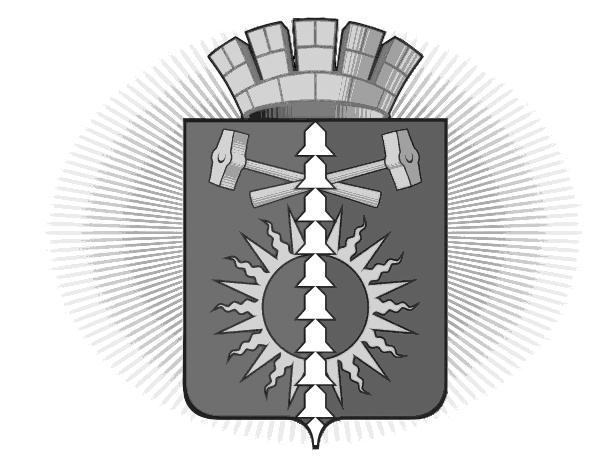 ГОРОДСКОГО ОКРУГА ВЕРХНИЙ ТАГИЛП О С Т А Н О В Л Е Н И Еот «22»  января 2016г.  № 58город Верхний ТагилОб утверждении лесохозяйственного регламента городских лесов городского округа Верхний Тагил На основании подпункта 4 пункта 1 статьи 84 Лесного кодекса Российской Федерации от 04.12.2006 № 200-ФЗ (ред. от 13.07.2015), в соответствии Федеральным законом от 26.12. 2008 года № 294-ФЗ (ред. от 13.07.2015г) «О защите прав юридических лиц и индивидуальных предпринимателей при осуществлении государственного контроля (надзора) и муниципального контроля», Федеральным законом от 06.10.2003 № 131-ФЗ (ред. от 03.11.2015) «Об общих принципах организации местного самоуправления в Российской Федерации», руководствуясь Уставом городского округа Верхний ТагилПОСТАНОВЛЯЮ:Утвердить Лесохозяйственный регламент городских лесов городского округа Верхний Тагил. (Приложение).Разместить настоящее Постановление в сети Интернет на официальном сайте городского округа Верхний Тагил http://go-vtagil.ru.Контроль за исполнением настоящего постановления возложить на заместителя главы администрации по жилищно-коммунальному и городскому хозяйству Ю.В. Прокошина.Глава городского округа                                                           Верхний Тагил                                                                        С.Г. КалининПриложениеУтвержденПостановлениемАдминистрации городского округа Верхний Тагил от 22 января 2016 г. N 58ЛЕСОХОЗЯЙСТВЕННЫЙ РЕГЛАМЕНТГОРОДСКИХ ЛЕСОВ ГОРОДСКОГО ОКРУГА ВЕРХНИЙ ТАГИЛВведениеНастоящий лесохозяйственный регламент является основой осуществления и использования, охраны, защиты и воспроизводства лесов, расположенных в границах городских лесов городского округа Верхний Тагил.  Лесохозяйственный регламент обязателен для исполнения гражданами, юридическими лицами, осуществляющими использование, охрану, защиту, воспроизводство лесов в границах городских лесов городского округа Верхний Тагил. Основанием для разработки лесохозяйственного регламента городских лесов городского округа Верхний Тагил является муниципальный контракт №0162300013214000047-0099375-01 от 31.12.2014г., заключенный между Администрацией городского округа Верхний Тагил и Уральским государственным лесотехническим университетом.Лесохозяйственный регламент городского округа Верхний Тагил разработан в соответствии с частью 7 статьи 87 Лесного кодекса Российской Федерации и приказом Федерального агентства лесного хозяйства от 4 апреля 2012 г. № 126 «Об утверждении состава лесохозяйственных регламентов, порядка их разработки, сроков их действия и порядка внесения в них изменений».Лесной кодекс Российской Федерации устанавливает обязательность исполнения включенных в лесохозяйственный регламент требований всеми гражданами и юридическими лицами, осуществляющими использование, охрану, защиту, воспроизводство лесов в границах городских лесов городского округа Верхний Тагил (части 4,6статьи 87 Лесного кодекса Российской Федерации).Информационной основой разработки лесохозяйственного регламента городских лесов городского округа Верхний Тагил служили материалы, выполненные при лесоустройстве городских лесов городского округа Верхний Тагил в 2015 г. Уральским государственным лесотехническим университетом. Срок действия лесохозяйственного регламента 10 лет с момента его утверждения в установленном порядке.В лесохозяйственный регламент могут быть внесены изменения в случаях:- изменения структуры и состояния лесов, выявленного в процессе проведения лесоустройства, специальных обследований;- изменения действующих нормативных правовых актов в области лесных отношений;- иных случаях, предусмотренных законодательством Российской Федерации.Отнесение лесов к защитным лесам, разделение защитных лесов на категории городских лесов городского округа Верхний Тагил осуществлялось в соответствии с частью 2 статьи 102 Лесного кодекса Российской Федерации и Лесоустроительной инструкцией, утвержденной приказом Рослесхоза № 516 от 12.12.2011 г. «Об утверждении лесоустроительной инструкции».Юридический адрес разработчика: ФГБОУ ВПО «Уральский государственный лесотехнический университет»620100, г.Екатеринбург, Сибирский тракт 37, корпус 3ИНН 6662000973КПП 667202001Получатель: УФК по Свердловской областиБанк получателя ГРКЦ ГУ Банка России по Свердловской области г.ЕкатеринбургНИЧ УГЛТУ л/с 20625X52010Р/сч: 40501810100002000002БИК 046577001ОКАТО 65401000000ОКПО 44139644тел. 8(343) 254-63-21Глава 1. Общие сведения1.1. Краткая характеристика городских лесов городского округаВерхний Тагил1.1.1. Наименование и местоположение городских лесов городского округа Верхний ТагилГородской округ Верхний Тагил расположен в южной части Горнозаводского управленческого округа Свердловской области.Территория городского округа Верхний Тагил граничит с ГО Нижний Тагил, Кировградским ГО, Новоуральским ГО (также входящих в Горнозаводской управленческий округ) и ГО Первоуральск (входящего в Западный управленческий  округ Свердловской области).Орган местного самоуправления - Администрация городского округа Верхний Тагил1.1.2. Общая площадь городских лесов городского округа Верхний ТагилНа основании материалов лесоустройства 2015 годов, выполненных Уральским государственным лесотехническим университетом, и техническим заданием к муниципальному контракту №0162300013214000047-0099375-01  от 31.12.2014г. площадь городских лесов городского округа Верхний Тагил, на которую разрабатывается лесохозяйственный регламент, составляет 334,6 га. Участковые лесничества не образовываются.1.1.3. Распределение территории  городских лесов городского округа Верхний Тагил по муниципальному образованиюВ соответствии с материалами проведенного межевания, на территории городского округа Верхний Тагил выделено 10 земельных участков под городские леса:кадастровый номер участка 66:37:0204001:843 площадью 66,47 га;кадастровый номер участка 66:37:0201002:254 площадью 9,03 га; кадастровый номер участка 66:37:0204001:842 площадью 4,21 га;кадастровый номер участка 66:37:0204001:847 площадью 3,07 га;кадастровый номер участка 66:37:0301001:833 площадью 55,22 га;кадастровый номер участка 66:37:0204001:846 площадью 9,22 га;кадастровый номер участка 66:37:0204001:845 площадью 12,03 га;кадастровый номер участка 66:37:0204001:844 площадью 22,76 га;кадастровый номер участка 66:37:0204001:848 площадью 136,46 га;кадастровый номер участка 66:37:0301001:835 площадью 16,14 га;Распределение территории лесничества по муниципальным образованиям приводится в таблице 1.Т а б л и ц а  1Сведения о территории лесничестваСхематическая карта Свердловской области с выделением территории городских лесов городского округа Верхний Тагил  прилагается (Приложение 1).1.1.4. Распределение лесов лесничества по лесорастительным зонам и лесным районамРаспределение городских лесов по лесорастительным зонам и лесным районам осуществляется на основе лесорастительного районирования.Сведения о распределении городских лесов по лесорастительным зонам и лесным районам приведены в таблице 2.Т а б л и ц а  2Распределение городских лесов 
по лесорастительным зонам и лесным районамГородские леса относятся к Средне-Уральскому лесному району таёжной лесорастительной зоны. Место расположения указано на схематичной карте Свердловской области с выделением территорий городских лесов Городского округа Верхний Тагил (приложение № 2).1.1.5. Распределение городских лесов по целевому назначению и категориям защитных лесовСведения о распределении территории городских лесов приведены в таблице 3 и на карте-схеме распределения территории городских лесов (приложение № 3).Т а б л и ц а  3Распределение лесов по целевому назначению 
Поквартальная карта-схема подразделения лесов по целевому назначению имеется в материалах лесоустройства 2015 года, разработанных Уральским государственным лесотехническим университетом.Городские леса, выполняющие функции улучшения средообразующих, защитных, санитарно-гигиенических, оздоровительных и иных полезных функций, в большей степени используются для отдыха населения. Ведение лесного хозяйства должно быть направлено на создание в лесу лучших условий для отдыха людей, формирование ландшафтов с высокими рекреационными качествами.В городских лесах городского округа Верхний Тагил  в соответствии с частью 5.1 статьи 105 Лесного кодекса Российской Федерации запрещается хозяйственная и иная деятельность, оказывающая негативное (вредное) воздействие на окружающую среду, в том числе:1) использование токсичных химических препаратов для охраны и защиты лесов, в том  числе в научных целях;2) осуществление видов деятельности в сфере охотничьего хозяйства;3) ведение сельского хозяйства;4) разработка месторождений полезных ископаемых;5) размещение объектов капитального строительства, за исключением гидротехнических сооружений.1.1.6. Характеристика лесных и нелесных земель лесничестваХарактеристика лесных и нелесных земель городских лесов в процентном и количественном отношении приведена в таблице 4.Т а б л и ц а  4Характеристика лесных и нелесных земель1.1.7 Характеристика особо охраняемых природных территорийПравовой режим особо охраняемых природных территорий регионального значения в области использования, охраны, защиты и воспроизводства лесов определяется статьей 103 Лесного кодекса РФ, статьей 27 Земельного кодекса РФ, Федеральным законом от 14 марта 1995 года № 33-ФЗ «Об особо охраняемых природных территориях».1.1.8 Характеристика существующих объектов лесной, лесоперерабатывающей инфраструктуры, объектов не связанных с созданием лесной инфраструктурыВ соответствии с частью 1 статьи 13 Лесного кодекса к объектам лесной инфраструктуры относятся лесные дороги, лесные склады и другие объекты, предназначенные для использования, охраны, защиты и воспроизводства лесов, в частности, квартальные просеки, граничные линии, квартальные и указательные столбы, лесохозяйственные знаки.На территории городских лесов из объектов лесной инфраструктуры имеются грунтовые лесные дороги общей протяженностью 3,3 километра. Дороги являются теми объектами лесной инфраструктуры, которые могут создаваться при любых видах использования лесов. 	Характеристика путей транспорта и типы лесохозяйственных дорог на территории городских лесов приведены в таблице 5.Т а б л и ц а  5 Характеристика лесохозяйственных дорог											В километрахВ соответствии с пунктом 29 Приказа Федерального агентства лесного хозяйства от 14.12.2010 № 485 «Об утверждении Особенностей использования, охраны, защиты, воспроизводства лесов, расположенных в водоохранных зонах, лесов, выполняющих функции защиты природных и иных объектов, ценных лесов, а также лесов, расположенных на особо защитных участках лесов» в городских лесах запрещается создание лесоперерабатывающей инфраструктуры.К объектам, не связанным с созданием объектов лесной инфраструктуры, относятся любые здания, строения и сооружения, возводимые при следующих видах использования городских лесов:осуществление рекреационной деятельности (статья 41 Лесного кодекса); осуществление работ по геологическому изучению недр (статья 43 Лесного кодекса); осуществление религиозной деятельности (статья 47 Лесного кодекса).1.2. Виды разрешенного использования городских лесовИспользование городских лесов осуществляется гражданами, юридическими лицами, являющимися участниками лесных отношений 
(статья 4 Лесного кодекса). При этом лес рассматривается как 
динамически возобновляемый и поддающийся трансформации природный ресурс (статья 5 Лесного кодекса, согласно которой использование, 
охрана, защита и воспроизводство городских лесов осуществляются исходя 
из понятия о лесе как об экологической системе или как о природном 
ресурсе). Виды разрешенного использования городских лесов приведены в таблице 6.Т а б л и ц а 6Виды разрешенного использования городских лесов с распределением кварталовГлава 22.1. Нормативы, параметры и сроки разрешенного использования лесов  для заготовки древесиныВ соответствии со статьей 16 Лесного кодекса Российской Федерации от 4 декабря 2006 года № 200-ФЗ, для заготовки древесины допускается осуществление рубок:1) спелых, перестойных лесных насаждений;2) средневозрастных, приспевающих, спелых, перестойных лесных насаждений при вырубке погибших и поврежденных лесных насаждений (санитарные рубки), при уходе за лесами (рубки ухода за лесами);3) лесных насаждений любого возраста на лесных участках, предназначенных для строительства, реконструкции и эксплуатации объектов, предусмотренных статьями 13, 14 и 21 Лесного кодекса РФ, в том числе для разработки, расчистки квартальных, граничных просек, визиров, строительства, ремонта, эксплуатации лесохозяйственных и противопожарных дорог, устройства противопожарных разрывов и т.п. (прочие рубки).В городских лесах разрешено проведение рубок ухода за лесами, выборочных санитарных рубок только в целях вырубки погибших и поврежденных лесных насаждений. Для сохранения природного комплекса городских лесов необходима система активных лесохозяйственных мероприятий, включающих все виды ухода за лесом (в насаждении, подросте, подлеске), санитарные рубки, замену фаутных насаждений и восстановление не покрытых лесной растительностью земель хвойными породами.2.1.1. Расчетная лесосека для заготовки древесины при осуществлениирубок спелых и перестойных лесных насажденийРасчетная лесосека для заготовки древесины при осуществлении рубок спелых и перестойных лесных насаждений в городских лесах по материалам лесоустройства 2015 года не определена, в связи с этим объемы заготовки древесины при рубке спелых и перестойных насаждений не установлены.2.1.2. Ежегодный допустимый объем изъятия древесины в средневозрастных, приспевающих, спелых, перестойных насаждениях при уходе за лесамиПараметры и назначение рубок ухода за лесами определяются в соответствии с Правилами ухода за лесами, утвержденными Приказом Министерства природных ресурсов Российской Федерации от 16.07.2007 № 185 «Об утверждении Правил ухода за лесами».Рубки ухода за лесами (осветления, прочистки, прореживания, проходные рубки) осуществляются в форме выборочных рубок лесных насаждений от очень слабой до умеренно-высокой интенсивности. Рубки ухода за лесами осуществляются в следующих целях:улучшение породного состава древостоев;повышение качества и устойчивости насаждений;сохранение и усиление защитных, водоохранных, санитарно-гигиенических и других полезных свойств леса.В таблице 7 приведены возрастные пределы проведения рубок ухода за лесами.В таблице 8 указан ежегодный допустимый объем изъятия древесины в средневозрастных, приспевающих, спелых, перестойных лесных насаждениях при уходе за лесами.Нормативы режима рубок ухода за лесами в насаждениях основных лесообразующих пород в Средне-Уральском лесном районе указаны в 
таблице 9.Ежегодный объем изъятия древесины при всех видах рубок представлен в таблице 10. Объемы изъятия древесины при рубке погибших и поврежденных насаждений должны ежегодно корректироваться после лесопатологического обследования, нуждающихся в санитарно-оздоровительных мероприятиях насаждений.Основанием для корректировки объемов изъятия древесины 
являются результаты обследований и данные лесопатологического мониторинга. Т а б л и ц а  7Возраст проведения рубок ухода за лесами на УралеТ а б л и ц а  8Ежегодный допустимый объем изъятия древесины в средневозрастных, приспевающих, спелых, перестойных лесных насаждениях при уходе за лесамиТ а б л и ц а  9Нормативы режима рубок ухода за лесом в насаждениях основных лесообразующих пород в Средне-Уральском лесном районеТ а б л и ц а  10Расчетная лесосека при всех видах рубок2.2. Нормативы, параметры и сроки разрешенного использования лесов для заготовки живицыВ соответствии с Лесным кодексом заготовка живицы в городских лесах не допускается.2.3. Нормативы, параметры и сроки разрешенного использования лесов  для заготовки и сбора недревесных лесных ресурсовВ соответствии со статьей 32 Лесного кодекса к недревесным 
лесным ресурсам относятся пни, береста, кора деревьев и кустарников, 
хворост, веточный корм, еловая, пихтовая, сосновая лапы, ели или другие породы хвойных деревьев для новогодних праздников, мох, лесная подстилка, камыш, тростник и подобные лесные ресурсы.Классификация недревесных лесных ресурсов в соответствии с государственными, отраслевыми стандартами и техническими условиями приводится в таблице 11.Т а б л и ц а  11 Классификация недревесных лесных ресурсовЗаготовка и сбор недревесных лесных ресурсов представляют собой предпринимательскую деятельность, связанную с изъятием, хранением и вывозом соответствующих лесных ресурсов из леса, за исключением случаев заготовки и сбора этих видов ресурсов для собственных нужд граждан. В соответствии со статьей 27 Лесного кодекса использование лесов для заготовки и сбора недревесных ресурсов могут ограничиваться только в случаях и в порядке, которые предусмотрены Лесным кодексом и другими федеральными законами.Заготовка и сбор недревесных лесных ресурсов могут быть ограничены или запрещены в установленном порядке в районах, загрязненных радиоактивными веществами,Запрещается использовать для заготовки и сбора недревесных лесных ресурсов виды растений, занесенные в Красную книгу Российской Федерации, Красную книгу Свердловской области.Не допускаются заготовка бересты и сбор подстилки.Сроки использования лесов для заготовки и сбора недревесных лесных ресурсов и их параметры определяются на основании Правил заготовки и сбора недревесных лесных ресурсов, утвержденных Приказ Рослесхоза от 05.12.2011 N 512 «Об утверждении Правил заготовки и сбора недревесных лесных ресурсов».2.4. Нормативы, параметры и сроки разрешенного использования лесов  для заготовки пищевых лесных ресурсов и сборе лекарственных растенийНормативы, параметры и сроки использования лесов для заготовки пищевых лесных ресурсов и сбора лекарственных растений устанавливаются в соответствии со статьей 34 Лесного кодекса и Приказа Приказ Рослесхоза от 05.12.2011 N 511 «Об утверждении Правил заготовки пищевых лесных ресурсов и сбора лекарственных растений».Заготовка лекарственных растений допускается в объемах, обеспечивающих своевременное восстановление растений и воспроизводство запасов сырья (заготовка соцветий и надземных органов («травы») однолетних растений проводится на одной заросли один раз в два года, надземных органов («травы») многолетних растений – один раз в четыре – шесть лет, подземных органов большинства видов лекарственных растений – не чаще одного раза в 
15 – 20 лет).При сборе грибов запрещается вырывать грибы с грибницей, переворачивать мох и лесную подстилку, а также уничтожать старые грибы,
В таблице 12 приведены наиболее распространенные виды грибов.Т а б л и ц а  12Наиболее распространенные виды грибов, 
время и места сбораСроки заготовки дикорастущих плодов и ягод, орехов, грибов, лекарственных растений зависят от времени наступления массового созревания урожая.В городских лесах запрещаются заготовка и сбор грибов и дикорастущих растений, виды которых занесены в Красную книгу Российской Федерации и Красную книгу Свердловской области или признаются наркотическими веществами в соответствии с Федеральным законом от 08.01.1998 № 3-ФЗ 
«О наркотических средствах и психотропных веществах».В таблице 13 приведены виды лекарственных растений, встречающиеся на территории Урала, используемые для заготовки.Т а б л и ц а  13Виды лекарственных растений, встречающиеся на территории Урала, используемые для заготовки2.5. Нормативы, параметры (ежегодные допустимые объемы) и сроки разрешенного использования лесов  для ведения охотничьего хозяйстваВ соответствии с пунктом 2 части 3 статьи 105 Лесного кодекса в городских лесах запрещается осуществление видов деятельности в сфере охотничьего хозяйства.2.6. Нормативы, параметры и сроки разрешенного использования лесов  для ведения сельского хозяйстваВ соответствии с пунктом 3 части 3 статьи 105в городских лесах запрещается ведение сельского хозяйства.2.7. Нормативы, параметры и сроки разрешенного использования лесов  для осуществления научно-исследовательской и образовательной деятельностиВедение на лесных участках городских лесов научно-исследовательской и образовательной деятельности может осуществляться государственными и муниципальными учреждениями на праве постоянного (бессрочного) пользования лесным участком, другими научными, образовательными организациями – на условиях аренды лесного участка. Виды научно-исследовательской и образовательной деятельности, ее параметры и объемы определяются договором на право использования соответствующего лесного участка и проектом освоения лесов. При ведении научно-исследовательской и образовательной деятельности в соответствии с частью 3 статьи 105 Лесного кодекса в городских лесах не допускается применение токсических химических препаратов.2.8. Нормативы, параметры и сроки разрешенного использования лесов для осуществления рекреационной деятельностиВ соответствии со статьями 12, 41 Лесного кодекса городские леса
как защитные подлежат освоению в целях сохранения средообразующих, водоохранных, защитных, санитарно-гигиенических, оздоровительных 
и иных полезных функций лесов с одновременным использованием лесов 
при условии, если это использование совместимо с целевым назначением защитных лесов и выполняемыми ими полезными функциями, и могут использоваться для осуществления рекреационной деятельности в целях организации отдыха, туризма, физкультурно-оздоровительной и спортивной деятельности.В соответствии со статьей 41 Лесного кодекса для осуществления рекреационной деятельности лесные участки предоставляются государственным и муниципальным учреждениям в постоянное (бессрочное) пользование, другим лицам – в аренду.Лесные участки предоставляются без изъятия лесных ресурсов. Допускается благоустройство этих участков. Благоустройство территории предусматривает устройство простейших форм ландшафтной архитектуры применительно к местным условиям. Мероприятия по благоустройству следует осуществлять, не нарушая естественных условий среды, сохраняя природный комплекс в возможно более совершенной форме и максимально обеспечивая различные формы отдыха.В целях организации отдыха, туризма, физкультурно-оздоровительной 
и спортивной деятельности на лесных участках могут организовываться туристические станции, туристические тропы и трассы, культурно-массовые мероприятия, пешеходные, велосипедные и лыжные прогулки, 
конные прогулки верхом и (или) на повозках, занятия изобразительным искусством, познавательные и экологические экскурсии, спортивные соревнования по отдельным видам спорта, специфика которых соответствует проведению соревнований в лесу, физкультурно-спортивные фестивали и тренировочные сборы, а также другие виды рекреационной деятельности.Осуществление рекреационной деятельности предусматривается на всей территории городских лесов2.8.1. Нормативы использования городских лесов городского округа Верхний Тагил  для осуществления рекреационной деятельностиРекреационное пользование лесом оказывает существенное влияние на структурную и функциональную устойчивость лесов. В процессе рекреационной деятельности лесные биогеоценозы испытывают антропогенное давление, называемое рекреационной нагрузкой. Рекреационная нагрузка вызывает уплотнение почвы, разрушение и уничтожение лесной подстилки, повреждение и вытаптывание напочвенного покрова, самосева и подроста, подлеска, ухудшение состояния древостоев, снижение их устойчивости.Для характеристики устойчивости конкретного типа леса вводится единица - «удельная рекреационная емкость». Исчисляется эта величина в отдыхающих, которые могут провести день на гектаре данного типа леса. Общепризнано, что одними из самых устойчивых лесных сообществ являются березняки и осинники разнотравных типов леса. Это объясняется способностью этих древесных пород к вегетативному размножению (порослью), быстрому росту, обильному семеноношению из года в год. Кроме того, травянистый покров восстанавливается быстрее, нежели моховой, лишайниковый или кустарниковый, хотя и реагирует на чрезмерные нагрузки сменой доминирующих видов. Строгой методики расчета рекреационной емкости без проведения продолжительных полевых исследований нет. Удельная устойчивость леса зависит от бонитета и составляет для второго-третьего бонитета 7 чел/га. Однако, необходимо учитывать, что нагрузка распределяется по территории неравномерно, поэтому в наиболее посещаемых участках, на въездах и тропах в лесу необходимо проведение соответствующих мероприятий.Ландшафтно-рекреационная характеристика городских лесовЛандшафтно-рекреационная характеристика городских лесов основана на комплексной оценке рекреационных свойств объекта, определением экологической емкости и функционального зонирования территории. В результате ландшафтного анализа были проведены оценки городских лесов по следующим показателям: рекреационная характеристика по типам ландшафтов, стадиям рекреационной дигрессии и оценки, классам эстетической оценки, классам устойчивости, проходимости и просматриваемости.Типы ландшафтовНа основании классификации, разработанной Н.М. Тюльпановым, ландшафты делятся на три группы: закрытые, полуоткрытые и открытые. Характеристики ландшафтов по группам представлены в таблице 14.1.I. Группа ландшафтов закрытых пространств характеризуется малой просматриваемостью.Тип Iа. Это одноярусные древостои с горизонтальной сомкнутостью полога 0,6 и выше, чистые и смешанные по составу пород всех типов леса. Сюда относятся преимущественно одновозрастные древостои с равномерным размещением деревьев по площади участка. Эффект пейзажа начинает восприниматься в приспевающей стадии развития древостоя. В молодом же и среднем возрасте эти древостои монотонные, образуют аморфную массу и отличаются однообразием.Тип Iб. Сюда относятся двухъярусные и многоярусные разновозрастные древостои, преимущественно смешанные по составу, но могут быть и чистые из разных поколений теневыносливых пород, сложной и зеленомошной группы типов леса, с групповым размещением деревьев, чем создается вертикальность, или ступенчатость строения, сомкнутость полога основного полога по горизонтали 0,6 и выше.Т а б л и ц а 14.1Группы и типы ландшафтовII. Группа ландшафтов полуоткрытых пространств характеризуется средней обозре-ваемостью.Тип IIа. Это изреженные древостои сомкнутостью 0,3-0,5 с равномерным размещением деревьев по площади, чистые или смешанные по составу, одновозрастные, типов леса зеленомошной группы и сосновых боров лишайниковых и вересковых. Хорошая освещенность обеспечивает сохранение длинных и развитых широких крон у свободно стоящих деревьев, расположенных на зеленом ковре из блестящих мхов и ягодных кустарников, или на синеватом и белом ковре из лишайников, или розовом фоне верещатника. Живой напочвенный покров в этом ландшафте играет весьма важную роль в красочности, контрастности, а также в экспозициях деревьев, создавая им фон. Эффект ландшафта хвойного леса воспринимается, главным образом, начиная со среднего возраста, когда деревья достигают довольно крупных размеров.Тип IIб. Сюда относятся изреженные древостои с неравномерным размещением деревьев, с чистыми и смешанными по составу группами, сложной и зеленомошной групп типов леса. Особенностью участков этого ландшафта является: различная площадь групп со свободной конфигурацией границ и разделение их сообщающимися полянами величиной, равной, в среднем, двойной и более высоте деревьев в группах. Общая сомкнутость древостоя-0,3-0,5, в группах 0,6-0,7. Периферийные деревья имеют длинные и широкие кроны, около стволов ко-торых расположена опушка из кустарников. Напочвенный покров на полянах хорошо развит и является самостоятельным элементом ландшафта. Этот пейзаж отличается большой контрастностью темных групп деревьев и светлых полян, хорошей обозримостью территории, красочностью листьев, хвои и травяного покрова. Эффект пейзажа воспринимается с молодого возраста древесного сообщества. Уже молодняки с лужайками создают высокий эстетический эффект.III. Группа ландшафтов открытых пространств имеет большую обозреваемость.Тип IIIа. Это рединные древостои с равномерным размещением деревьев, горизонтальная проекция крон которых составляет 10-20% площади участка, что соответствует сомкнутости полога 0,1-0,2. Состав может быть представлен всеми породами. Наибольшую эстетическую оценку получают участки с деревьями в спелом возрасте, когда они достигают крупных размеров, в сосняках лишайниковых, верещатниковых и брусничниковых. Редкое размещение деревьев на фоне травяного напочвенного покрова делает этот пейзаж весьма эффективным. Часто здесь наблюдается появление молодого подроста. Эффект данного пейзажа воспринимается со среднего возраста его развития.Тип IIIб. Сюда относятся не покрытые лесной растительностью земли-вырубки, прогалины с единичными деревьями, мелкими группами кустарников и нелесные земли-луга, поляны. Древесно-кустарниковая растительность занимает здесь менее 10% площади участка.Эстетическая ценность участка определяется характером травяного покрова, конфигурацией и живописностью опушек и рельефом местности. Обозреваемость участка ограничивается окаймляющими опушками.Тип III в. Это участки без деревьев и кустарников. Сюда относятся сенокосы, пустыри и другие нелесные земли, в том числе болота и водные пространства.Стадии рекреационной дигрессииПод термином «рекреационная дигрессия» понимается изменение лесной среды под воздействием рекреации - различных форм отдыха: прогулок, спорта, различных игр. Различная интенсивность использования зеленых насаждений для отдыха по-разному влияет на лесную среду. Чем больше нагрузки, тем интенсивнее меняется лесная среда. Для определения степени изменения лесной среды устанавливаются пять стадий рекреационной дигрессии (таблица 14.2).Т а б л и ц а 14.2.Шкала дигрессии лесной среды (по данным ВО «Леспроект»)Рекреационная оценкаРекреационная оценка дается ландшафтным выделам в отношении пригодности их к выполнению рекреационных и оздоровительных функций (таблица 14.3). Эта оценка определяется необходимой степенью хозяйственного воздействия на участок для организации в нем отдыха.Т а б л и ц а 14.3Шкала рекреационной оценки участка (по данным ВО «Леспроект»)Эстетическая оценкаЭстетическая оценка отражает красочность и гармоничность всех компонентов ландшафта. Она устанавливается на основании зрительного восприятия. Объективность эстетической оценки получается при сочетании относительно субъективного зрительного впечатления (зависит от времени года, погодных условий, степени освещенности, настроения) и объективных ландшафтно-таксационных признаков. При этом учитываются следующие особенности лесотаксационного выдела:- положение на местности, влажность и плодородие почвы, условия местообитания, тип леса;- породный состав, форма, производительность, возраст, пространственное размещение деревьев по площади, сомкнутость полога, его расчлененность и красочность, формы и окраски крон и стволов, энергия роста и развития, степень обозримости и характер проходимости;- соответствие современного состояния выдела типу проектируемого ландшафта.Приведенные в таблице 14.4 оценки эстетических свойств ландшафтов дает о них только общее представление. Детально надо рассматривать отдельно насаждения и открытые пространства с единичной древесной растительностью и без нее.Эстетическая оценка открытых ландшафтов с единичными деревьями и кустарниками или без них производится визуально на основе общего обзора и полученного эмоционального впечатления, когда учитываются следующие ландшафтно-пространственные показатели:- положение на местности, влажность почвы, проходимость;- размер и конфигурация участка;- живописность опушек и местности, окружающих открытых пространств;- наличие и качество единичных или небольших групп деревьев и кустарников и характер их размещения;- качество травяного и мохового покрова;- качество и густота молодняков;- размер и конфигурация водоемов, характер их берегов и окружающей растительности, доступность водной поверхности для отдыхающих.Т а б л и ц а14.4Шкала эстетической оценки ландшафтаУстойчивость насажденийУстойчивость насаждений - их способность противостоять неблагоприятным условиям роста и развития, влекущим к преждевременному распаду древостоев и смене пород. Этот показатель характеризует общее состояние насаждения, качество роста и развития, уровень естественного возобновления. Характеристика и признаки устойчивости насаждений приведены в таблице 14.5. Внешними признаками определения устойчивости насаждения являются:- интенсивность роста и развития, густота охвоения или облиствения крон деревьев, окраска хвои и листвы, плотность строения крон;- количество и качество подроста, подлеска и проективное покрытие живого напочвенного покрова;- степень уплотнения верхних слоев почвы;- наличие механических повреждений деревьев;- заселение вредными насекомыми и наличие плодовых тел грибов;- процент усохших деревьев.Т а б л и ц а14.5Шкала оценки устойчивости насажденийСанитарно-гигиеническая оценкаДля характеристики санитарно-гигиенического состояния городских лесов использована шкала ВО «Леспроект» приведенная в таблице 14.6.Отдаленность проезжей дороги от лесного участка обеспечивает сохранение на нем деревьев и кустарников, что благоприятно сказывается на санитарно-гигиенической оценке, однако незначительное захламление и густые заросли в отдельных местах снижают класс оценки.Т а б л и ц а 14.6Классификация санитарно-гигиенического состояния участка лесного фондаОценка проходимостиПроходимость участка определяется в зависимости от дренированности почв, рельефа местности, густоты древостоя, подроста, подлеска и его захламленности. Шкала приведена в таблице 14.7.  Хорошая проходимость в участках повышенных местоположений, с сухой, хорошо дренированной почвой, не затруднена густой зарослью подлеска или захламленности, а также очень крутыми склонами холмов.Плохая проходимость в участках, расположенных на ровных пониженных местах, с плохо дренированной почвой, а также с крутыми склонами холмов, имеющих захламленность более 10 куб.м. на 1 га. Средняя проходимость в участках, имеющих средние показатели между хорошей и плохой проходимостью.Т а б л и ц а14.7Шкала оценки проходимостиОценка просматриваемостиОценка просматриваемости ландшафтного выдела или обозреваемость (таблица 14.8) определяется расстоянием, при котором можно определить по стволу породу дерева и другие элементы ландшафта.Т а б л и ц а14.8Шкала оценки просматриваемостиЛандшафтно-рекреационная характеристика городских лесов городского округа Верхний Тагил представлена в таблицах 14.9-14.16Т а б л и ц а  14.9Распределение общей площади лесного участкапо типам существующих ландшафтовТ а б л и ц а  14.10Распределение насаждений 
по классам санитарно-гигиенической оценкиГородские леса характеризуются вторым классом эстетической оценки (таблица 18).Т а б л и ц а  14.11Распределение территории 
по классам эстетической оценкиТ а б л и ц а  14.12Распределение зеленых насаждений 
по классам биологической устойчивостиТ а б л и ц а  14.13Распределение территории 
по стадиям рекреационной дигрессииТ а б л и ц а  14.14Распределение территории по степени проходимостиТ а б л и ц а  14.15Распределение территории по степени просматриваемостиТ а б л и ц а  14.16Распределение площади городских лесов по рекреационной оценкеТаким образом, приведенная ландшафтно-рекреационная характеристика свидетельствует о том, что территория городских лесов при выполнении планируемых лесохозяйственных мероприятий пригодна для рекреационных (культурно-оздоровительных, туристических и спортивных) целей.2.8.2. Перечень кварталов и (или) частей кварталов зоны рекреационной деятельностиОсуществление рекреационной деятельности предусматривается на всей территории городских лесов городского округа  Верхний Тагил во всех кварталах.2.8.3. Функциональное зонирование территории зоны рекреационной деятельностиФункциональное зонирование осуществляется на основании признаков назначения объекта и целесообразности обеспечения основными видами отдыха, в соответствии с природными особенностями местности. Специальных работ по определению функциональных зон в городских лесах городского округа  Верхний Тагил не проводилось. В зависимости от предназначения и использовании территории могут выделяться следующие зоны: активного отдыха, прогулочная, фаунистического покоя и полосы лесов вдоль рекреационных маршрутов.2.8.4. Перечень временных построек на лесных участках и нормативы их благоустройстваВажным элементом работ для лесов рекреационного назначения является благоустройство их территории, которое заключается в строительстве и ремонте дорог, устройстве мест и площадок отдыха, размещении малых архитектурных форм, лесной скульптуры, строительстве различных лесопарковых сооружений и ряде других мероприятий. При определении набора элементов благоустройства следует пользоваться нормативами, определяющими их количество (табл. 14.17).Нормы мероприятий по благоустройству городскихлесов приводятся ниже в таблице 14.18. Все элементы благоустройства и оборудования рекреационных лесов по используемым для их создания материалам и внешнему виду должны быть близки, к встречающимся в природе и не должны оказывать отрицательного влияния на сохранность, рост, развитие растительности и экологическое состояние лесной среды.Т а б л и ц а 14.17Нормы благоустройства территории в городских лесах (на 100 га общей площади)Т а б л и ц а 14.18Основные  хозяйственные  мероприятия  и  виды  лесных  пользований  в городских лесахЗнак «+» - пользование разрешается;   знак «-» - пользование не разрешается.Организация территории городских лесов будет заключаться в обогащении пейзажей существующих лесных массивов, создании дорожно-тропиночной сети, устройстве укрытий от дождя и других сооружений для отдыха.В общем комплексе по благоустройству лесов, строительству лесных дорог необходимо уделить особое внимание. По ним идет распределение отдыхающих в лесных массивах. Если дорог не достаточно, то леса начинают осваиваться стихийно, отдыхающие сами прокладывают многочисленные тропинки, дорожки, что приводит к уничтожению лесной подстилки, постепенно гибнут подрост, исчезают лесные звери и птицы, нарушается лесная среда. Из-за уплотнения почвы повреждаются корни и начинается отпад деревьев верхнего яруса, происходит деградация древостоя. Чем гуще дорожная сеть, тем равномернее нагрузка на лесные участки. Для нормальной организации отдыха в рекреационных лесах считают необходимым под дорожно-тропиночной сетью иметь 3-5% территории.Необходимо своевременно производить ремонт дорог. В первую очередь осваиваются под рекреационные цели леса, примыкающие к дорогам. При уходе за придорожным лесом его очищают от захламленности, разреживают, у деревьев обрубают нижние сучья. Все это не только облагораживает лес, но и повышает его пожарную устойчивость.Необходим систематический контроль за соблюдением допустимых рекреационных нагрузок и, в случаях их превышения и невозможности сокращения, создание «отвлекающих объектов» (местные достопримечательности, новые водоемы, видовые точки, дендрологические садики и т.д.), обеспечивающих отток отдыхающих. Участки для организации массового отдыха следует подбирать в наиболее устойчивых к рекреационным нагрузкам насаждениях, а малоустойчивые к ним локализовать от интенсивной посещаемости, обходя их при трассировке прогулочных дорог и туристических маршрутов, закрывая вход в их пределы шлагбаумами и предупредительными аншлагами или густыми живыми изгородями. Прогулочные дороги и тропы, проложенные по легким песчаным почвам, должны обеспечиваться твердым покрытием или деревянными настилами. Определяя пункты размещения мест массового отдыха, следует предусмотреть возможность перемены их территориального размещения через 5-7 лет для восстановления лесного природного комплекса на участках, где ранее в течение указанного срока они располагались (создавать места-дубли).Временные постройки отсутствуют и создание временных построек не проектируется.2.8.5. Параметры и сроки разрешенного использования городских лесов городского округа  Верхний Тагил для осуществления рекреационной деятельностиПараметры и сроки разрешенного использования лесов для осуществления рекреационной деятельности устанавливаются для конкретной территории в правоустанавливающих документах и проектах освоения лесов после проведения дополнительных обследований.2.9. Нормативы, параметры и сроки разрешенного использования лесов для создания лесных плантаций и их эксплуатацииВ соответствии с пунктом 30 Приказа Федерального агентства лесного хозяйства от 14.12.2010 № 485 «Об утверждении особенностей использования, охраны, защиты, воспроизводства лесов, расположенных в водоохранных зонах, лесов, выполняющих функции защиты природных и иных объектов, ценных лесов, а также лесов, расположенных на особо защитных участках лесов» использование городских лесов, выполняющих функции защиты природных и иных объектов, в целях создания лесных плантаций не допускается.2.10. Нормативы, параметры и сроки разрешенного использования лесов для выращивания лесных плодовых, ягодных, декоративных растений и лекарственных растенийВ соответствии с пунктом 12 Приказа Рослесхоза от 05.12.2011 N 510 «Об утверждении Правил использования лесов для выращивания лесных плодовых, ягодных, декоративных растений, лекарственных растений» запрещается использование защитных лесов для выращивания лесных плодовых, ягодных, декоративных и лекарственных растений.2.11. Нормативы, параметры и сроки разрешенного использования лесов  для выращивания посадочного материала лесных растений          (саженцев, сеянцев)Выращивание посадочного материала лесных растений (саженцев, сеянцев) не допускается.2.12. Нормативы, параметры и сроки разрешенного использования лесов  для выполнения работ по геологическому изучению недр, для разработки месторождений полезных ископаемыхПри использовании лесов для выполнения работ по геологическому изучению недр на землях лесного фонда допускается строительство, реконструкция и эксплуатация объектов, не связанных с созданием лесной инфраструктуры, в соответствии со статьей 21 Лесного кодекса. Строительство, реконструкция и эксплуатация объектов, не связанных с созданием лесной инфраструктуры, осуществляются в соответствии с утвержденным в установленном порядке проектом освоения лесов.В целях размещения объектов, связанных с выполнением работ по геологическому изучению недр, используются прежде всего нелесные земли, а при отсутствии на лесном участке таких земель – участки невозобновившихся вырубок, гарей, пустырей, прогалины, а также площади, на которых произрастают низкополнотные и наименее ценные лесные насаждения. Использование иных лесных участков для указанных целей допускается в случае отсутствия других вариантов возможного размещения объектов, связанных с выполнением работ по геологическому изучению недр.Обустройство объектов, связанных с выполнением работ по геологическому изучению недр, должно исключать развитие эрозионных процессов на занятой и прилегающей территориях.На лесных участках, предоставленных в аренду для выполнения работ по геологическому изучению недр, рубка лесных насаждений осуществляется в соответствии с проектом освоения лесов.Как и во всех случаях строительства, реконструкции и эксплуатации объектов, не связанных с созданием лесной инфраструктуры, по окончании работ использованные земли подлежат рекультивации (часть 6 статьи 21 Лесного кодекса).В случаях, когда рубки лесных насаждений являются неотъемлемой частью рассматриваемого вида использования лесов, лесные участки для выполнения работ по геологическому изучению недр предоставляются на основании договоров аренды (часть 2 статьи 43 Лесного кодекса).Если выполнение таких работ не влечет за собой проведение рубок лесных насаждений, леса используются без предоставления лесных участков по разрешению органов местного самоуправления в соответствии с их компетенцией (часть 3 статьи 43 Лесного кодекса).В статье 10 Закона Российской Федерации от 21.02.1992 № 2395-1 
«О недрах» устанавливается, что участки недр предоставляются в пользование на определенный срок:для геологического изучения – на срок до 5 лет;для добычи подземных вод – на срок до 25 лет,В соответствии с пунктом 4 части 3 статьи 105 Лесного кодекса в городских лесах запрещается разработка месторождений полезных ископаемых.2.13. Нормативы, параметры и сроки разрешенного использования лесов  для строительства и эксплуатации водохранилищ и иных искусственных водных объектов, а также гидротехнических сооружений                                и специализированных портов Использование лесов для строительства и эксплуатации водохранилищ, иных искусственных водных объектов, а также гидротехнических сооружений, специализированных портов осуществляется в соответствии со статьей 44 Лесного кодекса.Рассматриваемое использование лесов осуществляется без изъятия лесных ресурсов (части 2, 3 статьи 44 Лесного кодекса).В соответствии с пунктом 5 части 3 статьи 105 Лесного кодекса в городских лесах запрещается размещение объектов капитального строительство за исключением гидротехнических сооружений.2.14. Нормативы, параметры и сроки использования лесов  для строительства, реконструкции, эксплуатации линий электропередач, линий связи, дорог, трубопроводов и других линейных объектовВ соответствии с частью 1 статьи 13 Лесного кодекса в целях использования, охраны, защиты, воспроизводства лесов допускается создание лесной инфраструктуры (лесных дорог, лесных складов и других).Имеющиеся в лесном фонде дороги можно подразделить на лесные дороги и дороги общего пользования. Лесные дороги относятся к объектам лесной инфраструктуры (статья 13 Лесного кодекса), а автомобильные и железные дороги общего пользования – к объектам, не связанным с созданием лесной инфраструктуры (статья 21 Лесного кодекса). В соответствии с частью 1 статьи 21 Лесного кодекса строительство, реконструкция и эксплуатация объектов, не связанных с созданием лесной инфраструктуры, на землях лесного фонда допускаются для использования линий электропередачи, линий связи, дорог, трубопроводов и других линейных объектов, а также сооружений, являющихся неотъемлемой технологической частью указанных объектов (далее – линейные объекты).Линейные объекты считаются объектами, не связанными с созданием лесной инфраструктуры.При строительстве, реконструкции и эксплуатации линейных объектов, не связанных с созданием лесной инфраструктуры, допускается вырубка деревьев, кустарников, лиан, в том числе в охранных и санитарно-защитных зонах, предназначенных для обеспечения безопасности граждан и создания необходимых условий для эксплуатации соответствующих объектов (часть 5 статьи 21 Лесного кодекса).Если при использовании лесов для строительства, реконструкции и эксплуатации объектов, не связанных с созданием лесной инфраструктуры, потребуется заготовка древесины и иных лесных ресурсов, использование городских лесов осуществляется одновременно для нескольких целей в соответствии с частью 2 статьи 25 Лесного кодекса.При предоставлении гражданам и юридическим лицам лесных участков, находящихся в государственной или муниципальной собственности, для строительства линейных объектов применяются правила не только лесного, но и земельного, и гражданского законодательства.Сроки использования лесов для строительства, реконструкции, эксплуатации линейных объектов определяются в соответствии со сроками действия, указанными в следующих документах:акт о выборе земельного участка, согласованный на региональном уровне в соответствии с действующим законодательством;утвержденная проектная документация на строительство объекта.Проектная документация в обязательном порядке должна содержать разделы (или проекты) по охране окружающей среды и рекультивации нарушенных земель.2.15. Нормативы, параметры и сроки разрешенного использования лесов для переработки древесины и иных лесных ресурсовПо режиму использования городские леса приравнены к лесопарковым зонам, и в соответствии с частью 3 статьи 105 Лесного кодекса и пунктом 32 приказа Федерального агентства лесного хозяйства от 14.12.2010
№ 485 «Об утверждении особенностей использования, охраны, защиты, воспроизводства лесов, выполняющих функции защиты природных и иных объектов, ценных лесов, а также лесов, расположенных на особо защитных участках лесов» запрещается размещение объектов капитального строительства, за исключением гидротехнических сооружений, линий связи, линий электропередачи, подземных трубопроводов,Не допускается размещение объектов лесоперерабатывающей инфраструктуры в городских лесах (часть 2 статьи 14 Лесного кодекса).2.16. Нормативы, параметры и сроки использования городских лесов         для религиозной деятельностиГородские леса могут использоваться религиозными организациями для осуществления религиозной деятельности в соответствии со статьей 47 Лесного кодекса.На лесных участках, предоставленных для осуществления религиозной деятельности, допускается возведение зданий, строений, сооружений религиозного и благотворительного назначения (часть 2 статьи 47 Лесного кодекса). Рассматриваемое использование лесов осуществляется с предоставлением лесных участков, без изъятия лесных ресурсов.Религиозным объединениям, не имеющим статуса юридического лица, а также религиозным группам и их участникам предоставление лесов для использования в религиозных целях не предусматривается.Сроки использования лесов для строительства объектов религиозной деятельности определяются в соответствии со сроками действия, указанными в следующих документах:акт о выборе земельного участка, согласованный на региональном уровне в соответствии с действующим законодательством;утвержденная проектная документация на строительство объектов религиозной деятельности.Проектная документация в обязательном порядке должна содержать разделы или проекты по охране окружающей среды и рекультивации нарушенных земель.2.17. Требования к охране, защите и воспроизводству городских лесов2.17.1. Требования к охране лесов от пожаров, загрязнения                             и иного негативного воздействияОхрана лесов от пожаров, загрязнения и иного негативного воздействия должна осуществляться в соответствии с пунктами 3, 4 приказа Федерального агентства лесного хозяйства от 14.12.2010 № 485 «Об утверждении особенностей использования, охраны, защиты, воспроизводства лесов, расположенных в водоохранных зонах, лесов, выполняющих функции защиты природных и иных объектов, ценных лесов, а также лесов, расположенных на особо защитных участках лесов».Постановлением Правительства Российской федерации от 30.06.2007 № 417 «Об утверждении правил пожарной безопасности в лесах» устанавливаются единые требования к обеспечению пожарной безопасности в лесах при использовании, охране, защите, воспроизводстве лесов, осуществлении иной деятельности в лесах, а также при пребывании граждан в лесах.В соответствии со статьей 53, частями 2.5 статьи 53.1, статьями 53.2, 53.3,53.4 Лесного кодекса для обеспечения пожарной безопасности в лесах должны осуществляться: предупреждение лесных пожаров;мониторинг пожарной опасности в лесах и лесных пожаров;разработка и утверждение планов тушения лесных пожаров;иные меры пожарной безопасности в лесах.Меры по предупреждению лесных пожаров включают в себя:строительство, реконструкцию и эксплуатацию лесных дорог, предназначенных для охраны лесов от пожаров;прокладку просек, противопожарных разрывов, устройство противопожарных минерализованных полос;строительство, реконструкцию и эксплуатацию пожарных наблюдательных пунктов (вышек, мачт, павильонов и других наблюдательных пунктов), пунктов сосредоточения противопожарного инвентаря;устройство пожарных водоемов и подъездов к источникам противопожарного водоснабжения;проведение работ по гидромелиорации;снижение природной пожарной опасности лесов путем регулирования породного состава лесных насаждений и проведения санитарно-оздоровительных мероприятий;проведение профилактических работ по удалению хвороста, сухой травы и других лесных горючих материалов;иные определенные Правительством Российской Федерации меры.Мониторинг пожарной опасности в лесах и лесных пожаров включают в себя:наблюдение и контроль за пожарной опасностью в лесах и лесными пожарами;организацию системы обнаружения и учета лесных пожаров, системы наблюдения за их развитием с использованием наземных, авиационных или космических средств;организацию патрулирования лесов;прием и учет сообщений о лесных пожарах, а также оповещение населения и противопожарных служб о пожарной опасности в лесах и лесных пожарах специализированными диспетчерскими службами,В планы тушения лесных пожаров включаются: перечень и состав лесопожарных формирований, пожарной техники и оборудования, противопожарного снаряжения и инвентаря, иных средств предупреждения и тушения лесных пожаров на соответствующей территории, порядок привлечения и использования таких средств в соответствии с уровнем пожарной опасности в лесах;перечень сил и средств подразделений пожарной охраны и аварийно-спасательных формирований, которые могут быть привлечены в установленном порядке к тушению лесных пожаров, и порядок привлечения таких сил и средств в соответствии с уровнем пожарной опасности в лесах;мероприятия по координации работ, связанных с тушением лесных пожаров;меры по созданию резерва пожарной техники и оборудования, противопожарного снаряжения и инвентаря, транспортных средств и горюче-смазочных материалов;иные мероприятия,Обеспечение средствами предупреждения и тушения лесных пожаров включает в себя:приобретение противопожарного снаряжения и инвентаря;содержание пожарной техники и оборудования, систем связи и оповещения;создание резерва пожарной техники и оборудования, противопожарного снаряжения и инвентаря, а также горюче-смазочных материалов.Перечисленные выше меры пожарной безопасности в лесах осуществляются в зависимости от целевого назначения лесов, показателей природной пожарной опасности лесов и показателей пожарной опасности в лесах в зависимости от условий погоды.Под лесным пожаром понимается пожар, распространяющийся по 
лесной площади (ГОСТ 17,6,1,01-83), либо стихийное (неуправляемое) распространение огня в лесу на покрытых и не покрытых площадях, землях лесного фонда (ОСТ 56-103-98).Лесные пожары разделяют на верховые и низовые пожары, Верховым пожаром считается лесной пожар, охватывающий полог леса (древостоя), Низовой пожар – это лесной пожар, распространяющийся по лесной подстилке, опаду и нижним ярусам лесной растительности, подлеску и подросту.Класс пожарной опасности лесных участков, представляющий собой относительную оценку степени пожарной опасности лесных участков по условиям возникновения в них пожаров и возможной их интенсивности 
(ГОСТ 17,6,1,01-83), определяется по степени возможности возникновения пожара на конкретных лесных участках с учетом лесорастительных условий (типа леса), его природных и других особенностей, а также условий погоды в соответствии с приказом Федерального агентства лесного хозяйства Российской Федерации от 05.07.2011 № 287 «Об утверждении классификации природной пожарной опасности лесов и классификации пожарной опасности в лесах в зависимости от условий погоды». В соответствии с вышеуказанной классификацией различают пять классов пожарной опасности лесов 
(таблица 15). Распределение городских лесов городского округа  Верхний Тагил по классам пожарной опасности приводится в таблице 16.Пожарная опасность устанавливается на класс выше:для хвойных лесных насаждений, строение которых или другие особенности способствуют переходу низового пожара в верховой (густой высокий подрост хвойных древесных пород, вертикальная сомкнутость полога крон деревьев и кустарников, значительная захламленность и т,п,);для небольших лесных участков на суходолах, окруженных лесными насаждениями повышенной природной пожарной опасности;для лесных участков, примыкающих к автомобильным дорогам общего пользования и к железным дорогам,Кедровники с наличием густого подроста или разновозрастные с вертикальной сомкнутостью полога относятся ко II классу пожарной опасности.Классификация пожарной опасности в лесах в зависимости от условий погоды указана в таблице 17. Классификация пожарной опасности в лесах в зависимости от условий погоды определяет степень вероятности (возможности) возникновения и распространения лесных пожаров. Для целей классификации (оценки) применяется комплексный показатель, характеризующий метеорологические (погодные) условия.Т а б л и ц а  15Классификация природной пожарной опасности лесовТ а б л и ц а 17Распределение городских лесов городского округа Верхний Тагил              по классам пожарной опасностиТ а б л и ц а  18Классификация пожарной опасности 
в лесах в зависимости от условий погодыВ зависимости от величины комплексного показателя устанавливается класс пожарной опасности в лесах в зависимости от условий погоды.Комплексный показатель определяется ежедневно по состоянию на 
12 – 14 часов.Формула расчета класса природной пожарной опасности в лесах 
в зависимости от условий погоды определяется как сумма произведения температуры воздуха (t°) на разность температур воздуха и точки росы (ню) за n дней без дождя (считая день выпадения более 3 миллиметров осадков первым (1) днем бездождевого периода):1КП = SUM[t° (t° - ню)]nБольшинство пожаров возникает в сосновых насаждениях, около населенных пунктов, вокруг озер, водохранилищ, в зонах, наиболее посещаемых населением. Охраной лесов от пожаров считается охрана, направленная на предотвращение, своевременное обнаружение и ликвидацию лесного пожара (ГОСТ 17,6,1,01-83), комплекс ежегодно проводимых мероприятий, в том числе и профилактических, направленных на предупреждение, снижение пожарной опасности, своевременное обнаружение и ликвидацию лесных пожаров (ОСТ 56-103-98).Охрана лесов от пожаров включает в себя обеспечение оперативного обнаружения и тушения лесных пожаров силами наземной и авиационной охраны лесов, материально-техническое оснащение лесопожарных служб, проведение предупредительных (профилактических) противопожарных мероприятий, создание системы мониторинга лесных пожаров и т. п.На территории городских лесов в пожароопасный период охрана лесов от пожаров осуществляется способом наземной охраны (обнаружение и тушение пожаров наземными силами и средствами).В период со дня схода снежного покрова до установления устойчивой дождливой осенней погоды или образования снежного покрова в лесах запрещается разводить костры в хвойных молодняках, на гарях, на участках поврежденного леса, торфяниках, в местах рубок (на лесосеках), не очищенных от порубочных остатков, в местах с подсохшей травой, а также под кронами деревьев.Запрещается засорение леса бытовыми, строительными, промышленными и иными отходами и мусором.При проведении санитарных рубок и рубок ухода за лесами следует производить очистку мест рубок (лесосек) от порубочных остатков. Укладка порубочных остатков для перегнивания, сжигания или разбрасывание их в измельченном виде по площади места рубки (лесосеки) производятся на расстоянии не менее 10 метров от прилегающих лесных насаждений. Завершение сжигания порубочных остатков при огневом способе очистки мест рубок (лесосек) осуществляется до начала пожароопасного сезона. Сжигание порубочных остатков, собранных при весенней доочистке мест рубок (лесосек), производится осенью, после окончания пожароопасного сезона.При сжигании порубочных остатков должны обеспечиваться сохранность имеющихся на местах рубок (лесосеках) подроста, деревьев-семенников и других несрубленных деревьев, а также полное сгорание порубочных остатков. Сжигание порубочных остатков сплошным палом запрещается.Нормативы для организации охраны лесов от пожаров приведены в таблице 19.Т а б л и ц а 19Нормативы для организации охраны лесов от пожаров Примечание: Норматив составлен с использованием Правил пожарной безопасности, утвержденных Постановлением Правительства РФ от 30.06.2007 г. № 417, стандартов (ГОСТ 17.6.1.01-83 «Охрана природы. Охрана и защита лесов. Термины и определения», утвержденный постановлением Госстандарта СССР от 19.12.1983 г. № 6263 , ОСТ 56-103-98 «Охрана лесов от пожаров. Противопожарные разрывы и минерализованные полосы. Критерии качества и оценка состояния», утвержденный приказом Федеральной службы лесного хозяйства от 24.02.1998 № 38), а также сборника нормативных актов «Охрана лесов от пожаров», разработанного Федеральной службой лесного хозяйства России, Москва 1996 г.При осуществлении рекреационной деятельности в лесах в период пожароопасного сезона устройство мест отдыха, туристских стоянок и проведение других массовых мероприятий разрешается только по согласованию с органами местного самоуправления при условии оборудования на используемых лесных участках мест для разведения костров и сбора мусора.       Объем мероприятий по противопожарному устройству указан в таблице 20.Т а б л и ц а  20Объем мероприятий по противопожарному устройствуПолосы отвода вдоль автомобильных дорог, проходящих через лесные массивы, а также полосы шириной 10 метров с каждой стороны дороги вдоль лесных дорог, не имеющих полос отвода, должны содержаться очищенными от валежной и сухостойной древесины, сучьев, древесных и иных отходов, других горючих материалов.Полосы отвода вдоль железных дорог в местах прилегания их к лесным массивам должны быть очищены от сухостоя, валежника, порубочных остатков и других горючих материалов, а границы полос отвода должны быть отделены от опушки леса противопожарной опашкой шириной от трех до пяти метров или минерализованной полосой шириной не менее трех метров.Просеки, на которых находятся линии электропередачи и линии связи, в период пожароопасного сезона должны быть свободны от горючих материалов.Полосы отвода и охранные зоны вдоль трубопроводов, проходящих через лесные массивы, в период пожароопасного сезона должны быть свободны от горючих материалов. Через каждые 5 – 7 километров трубопроводов устраиваются переезды для пожарной техники и прокладываются минерализованные полосы шириной 2 – 2,5 метра вокруг домов линейных обходчиков, а также вокруг колодцев на трубопроводах.2.17.2. Требования к защителесов от вредных организмовПорядок и условия организации защиты лесов от вредных 
организмов, а также от иного негативного воздействия и санитарные требования к использованию лесов, направленные на обеспечение санитарной безопасности в лесах, осуществляются в соответствии с Правилами санитарной безопасности в лесах, утвержденными Постановлением Правительства Российской Федерации от 29.06.2007 № 414 «Об утверждении правил санитарной безопасности в лесах».Очагами вредных организмов считаются территории лесов, на которых численность (концентрация) вредных организмов и повреждения, нанесенные ими, угрожают жизнеспособности лесных насаждений. Отнесение территории лесов к очагам вредных организмов осуществляется по результатам лесопатологического обследования или лесопатологического мониторинга. Для решения вопроса о необходимости проведения мероприятий по локализации и ликвидации очагов вредных организмов осуществляется контрольное лесопатологическое обследование, по результатам которого принимается решение о сроках и объемах проведения работ или об отсутствии необходимости в их проведении. Мероприятия по локализации и ликвидации очагов вредных организмов проводятся в соответствии с законодательством Российской Федерации в области безопасного обращения с пестицидами и агрохимикатами.К санитарно-оздоровительным мероприятиям относятся:вырубка погибших и поврежденных лесных насаждений;очистка лесов от хлама, загрязнений;ликвидация последствий иного негативного воздействия.Вырубка погибших и поврежденных лесных насаждений осуществляется путем проведения выборочных или сплошных санитарных рубок.При проведении санитарно-оздоровительных мероприятий обеспечивается соблюдение требований по сохранению редких и находящихся под угрозой исчезновения видов растений и животных, занесенных в Красную книгу Российской Федерации и Красную книгу Свердловской области. Для лесных растений, относящихся к видам, занесенным в Красную книгу Российской Федерации и Красную книгу Свердловской области, а также включенных в перечень видов (пород) деревьев и кустарников, заготовка древесины которых не допускается, утвержденный приказом Федерального агентства лесного хозяйства Российской Федерации от 05.12.2011№ 513 «Об утверждении перечня видов (пород) деревьев и кустарников, заготовка древесины которых не допускается», разрешается рубка только погибших экземпляров.Отбор деревьев в рубку при проведениисанитарно-оздоровительных мероприятийПри выборочной санитарной рубке и уборке захламленности отбор в рубку и клеймение деревьев производятся под непосредственным контролем должностных лиц, регулирующих деятельность в городских лесах. При сплошной санитарной рубке клеймение не требуется.В обязательном порядке в санитарную рубку назначаются деревья 5-6-й категорий состояния. Ветровал и бурелом приравнивается к 5-6-й категориям состояния.Допускается уборка деревьев других категорий состояния в следующих случаях:- деревья 4-й категории состояния назначаются в рубку в хвойных насаждениях;- деревья 3-4-й категории состояния (сильно ослабленные и усыхающие) назначаются в рубку в очагах корневой губки, бактериальной водянки и голландской болезни (при этом в материалах по планированию рубки обязательно должно быть показано, на каком основании данный участок отнесен к очагу болезни, каковы характеристики очага);- в насаждениях, пройденных пожаром – деревья с наличием прогара корневой шейки не менее ¾ окружности ствола (при этом обязательно наличие пробной площади с раскопкой корневой шейки не менее, чем у 100 деревьев), или высушивание луба не менее ¾ окружности ствола (наличие пробной площади также обязательно).- деревья ели, имеющие повреждения коры лосем и другими животными более трети окружности ствола и признаки развития стволовой гнили, а так же свежие поселения стволовых вредителей, занимающие более половины окружности ствола.Отбор деревьев в рубку в очагах хвое и листогрызущих насекомых производится после завершения периода восстановления хвои (листвы).Жизнеспособные деревья с дуплами в количестве 5-10 шт./га оставляют в целях обеспечения естественными укрытиями представителей лесной фауны.Рубка деревьев и кустарников при проведении санитарно-оздоровительных мероприятий проводится в соответствии с Правилами санитарной безопасности в лесах, утвержденных Постановлением Правительства Российской Федерации от 29.06.2007 г. № 414, Правилами пожарной безопасности в лесах, утвержденных Постановлением Правительства Российской Федерации от 30.06.2007 г. № 417 и Правилами ухода за лесами, утвержденных приказом Министерство природных ресурсов Российской Федерации от 16.07.2007 г. № 185).Для лесных растений, относящихся к видам, занесенным в Красную книгу Российской Федерации и Красные книги субъектов РФ , а так же включенным в перечень видов (пород) деревьев и кустарников, заготовка древесины которых не допускается в соответствии с пунктом 34 Правил санитарной безопасности в лесах, утвержденных Постановлением Правительства Российской Федерации от 29.06.2007 г.  № 414 и Приказ Рослесхоза от 05.12.2011 N 513 «Об утверждении Перечня видов (пород) деревьев и кустарников, заготовка древесины которых не допускается», «разрешается рубка только погибших экземпляров.Выборочные санитарные рубкиВыборочные санитарные рубки проводятся в целях оздоровления насаждений, частично утративших устойчивость, восстановления их целевых функций, локализации и ликвидации очагов стволовых вредителей и опасных инфекционных заболеваний.После проведения выборочных санитарных рубок полнота насаждений не должна быть ниже предельных величин, при которых обеспечивается способность древостоев выполнять функции, соответствующие их категориям защитности или целевому назначению.После повреждения древостоев огнем к выборочной санитарной рубке следует приступить в возможно короткие сроки и заканчивать на весенних гарях до 1 июля, раннелетных - до 1 августа, позднелетних и осенних - до 1 мая следующего года.В еловых насаждениях с долей участия ели в составе более 7 единиц запрещается проведение выборочных рубок.Сплошные санитарные рубкиСанитарная рубка считается сплошной, если вырубается весь древостой на площади 0,1 га и более. Нельзя проводить сплошную рубку на всем выделе, если в нем имеются куртины здорового леса с площадью от 1 га и более (кроме еловых и пихтовых насаждений).Сплошная санитарная рубка проводится в насаждениях, в которых после удаления деревьев, подлежащих рубке, полнота становится ниже предельных величин, при которых обеспечивается способность древостоев выполнять функции, соответствующие категориям защитных лесов или целевому назначению. Расчет фактической полноты древостоя обеспечивается при проведении лесопатологического обследования.В каждом выделе лесного участка, запланированного в сплошную санитарную рубку, закладывают пробные площади. На пробных площадях учитывается не менее 100 деревьев главной породы, в низкополнотных насаждениях (фактическая полнота 0,3-0,5) – не менее 50 деревьев главной породы. В случаях, если общая площадь подлежащего сплошной санитарной рубке участка превышает 100 га, допустима закладка пробных площадей в каждом третьем выделе и глазомерная лесопатологическая таксация насаждений в выделах, где пробы не закладываются.Пробные площади располагаются по площади участка равномерно. Количество пробных площадей должно обеспечивать оценку средних значений запаса деревьев по категориям состояния главной лесообразующей породы с ошибкой не более ±10%.Сроки и технологию проведения сплошных санитарных рубок увязывают с биологией основных вредителей и болезней, лесоводственной характеристики насаждения, обеспеченностью его естественным насаждением.Уборка захламленностиУборка захламленности (неликвидной древесины и дров), в том числе валежа, проводится, как правило, одновременно с другими лесохозяйственными мероприятиями – рубками ухода, выборочными и сплошными санитарными рубками.Как самостоятельное мероприятие, уборка захламленности проводится в местах образования ветровала, бурелома, снеголома, верховых пожаров и других повреждений деревьев при наличии неликвидной древесины и дров более 90% от общего запаса насаждения.В первую очередь, уборка захламленности производится в особо охраняемых участках, городских лесах, лесах, выполняющих санитарно-гигиенические и оздоровительные функции, защитных полосах вдоль дорог, в мемориальных насаждениях и других особо ценных лесных массивах. На землях другого целевого назначения и иных категорий защитных лесов уборка захламленности производится в случае, если создается угроза возникновения очагов вредных организмов или пожарной безопасности. Санитарно-оздоровительные мероприятия в городских лесах городского округа верхний Тагил не проектируются.2.17.3. Требования к воспроизводству лесов (нормативы, параметры            и сроки проведения мероприятий по лесовосстановлению,          лесоразведению, уходу за лесами)Лесовосстановление осуществляется в целях восстановления вырубленных погибших, поврежденных лесов.Лесовосстановление должно обеспечивать восстановление лесных насаждений, сохранение биологического разнообразия лесов, сохранение полезных функций лесов.Лесовосстановление осуществляется путем естественного искусственного или комбинированного восстановления лесов.Естественное восстановление лесов осуществляется путем сохранения подроста лесных древесных пород при проведении рубок лесных насаждений, минерализации почвы, огораживании и т.п.Искусственное восстановление лесов осуществляется путем создания лесных культур: посадки сеянцев, саженцев, черенков или посева семян лесных растений.Комбинированное восстановление лесов осуществляется за счет сочетания естественного и искусственного лесовосстановления.При проведении рубок должно обеспечиваться сохранение молодняка и подроста лесных насаждений декоративно-ценных пород на площадях, не занятых погрузочными пунктами, трассами магистральных и пасечных волоков, дорогами, производственными и бытовыми площадками, в количестве не менее 80 процентов, при этом следует использовать естественное и комбинированное восстановление леса.К мерам содействия естественному восстановлению относят:сохранение подроста,оставление обсеменителей, очистку мест рубок, минерализацию почвы,огораживание вырубок,уход за подростом.Успешность естественного возобновления после сплошных рубок
зависит от многих причин: ширины лесосек, состава и плотности древостоя, количества и качества древостоя, технологии и сезона рубки, способа очистки лесосек.Согласно Приказу Министерства природных ресурсов Российской Федерации от 16.07.2007 № 183 «Об утверждении правил лесовосстановления» после проведения санитарных рубок разрабатывается проект лесовосстановления, который включает в себя:характеристику местоположения лесного участка (наименование лесничества (лесопарка), участкового лесничества, номер квартала, номер выдела, площадь лесного участка);характеристику природно-климатическихусловий лесного участка (в том числе рельефа, гидрологических условий, почвы и др,);характеристику вырубки (количество пней на единице площади, состояние очистки от порубочных остатков и валежной древесины, характер и размещение оставленных деревьев и кустарников, степень задернения и минерализации почвы и др,);характеристику имеющегося подроста и молодняка лесных древесных пород (состав пород, средний возраст, средняя высота, количество деревьев и кустарников на единице площади, размещение их по площади лесного участка, состояние лесных насаждений и его оценка);обоснование проектируемого способа лесовосстановления, породного состава восстанавливаемых лесов, сроки и способы выполнения работ по лесовосстановлению;показатели оценки восстанавливаемых лесов для признания работ 
по лесовосстановлению завершенными (возраст, состав пород, средняя 
высота).Для выращивания посадочного материала и создания лесных 
культур должны использоваться районированные семена лесных 
насаждений.Требования к посадочному материалу лесных древесных пород 
и качеству молодняков, созданных при искусственном и комбинированном лесовосстановлении, площади которых подлежат отнесению к землям, покрытым лесной растительностью, и способы лесовосстановления 
в зависимости от естественного лесовосстановления ценных древесных 
пород устанавливаются в соответствии с Приказом Министерства природных ресурсов Российской Федерации от 16.07.2007 № 183 «Об утверждении 
правил лесовосстановления» (таблицы 21, 22).Т а б л и ц а  21Требования к посадочному материалу лесных древесных пород и качеству молодняков, созданных при искусственном и комбинированном лесовосстановлении, площади которых подлежат отнесению к землям, покрытым лесной растительностьюТ а б л и ц а  22Способы лесовосстановления в зависимости 
от естественного лесовосстановления ценных лесных древесных породГлава 33.1. Ограничения использования лесов	Ограничения по видам целевого назначения лесов установлены лесным законодательством. Лесным кодексом предусмотрено 15 видов использования лесов. Использование лесов осуществляется с соблюдением их целевого назначения и выполняемых ими полезных функций. Ограничения по видам целевого назначения лесов приведены в таблице 23.	Установление ограничений использования лесов предусматривается статьей 27 Лесного кодекса. Ограничения устанавливаются в случаях, предусмотренных Лесным кодексом и федеральными законами. Лесным кодексом для определенных категорий защитных лесов установлены правовые режимы, которые ограничивают использование лесов в зависимости от выполнения ими тех или иных функций.Лесохозяйственный регламент обязателен для исполнения гражданами, юридическими лицами, осуществляющими использование охрану, защиту, воспроизводство лесов в границах лесничества. Невыполнение гражданами, юридическими лицами, осуществляющими использование лесов в соответствии с Лесохозяйственным регламентом является основанием для досрочного расторжения договоров аренды лесных участков или договоров купли-продажи лесных насаждений, а также принудительного прекращения права постоянного (бессрочного) пользования лесным участком или безвозмездного срочного пользования лесным участком.В Лесохозяйственный регламент могут быть внесены изменения в следующих случаях:изменение структуры и состояния лесов, выявленное в процессе проведения лесоустройства, специальных обследований;изменение действующих нормативных правовых актов в области лесных отношений;в иных случаях, предусмотренных законодательством Российской Федерации.Т а б л и ц а  23 Ограничения по видам целевого назначения лесов3.2. Ограничения по видам особо защитных участков лесовКроме ограничений по использованию лесов, связанных с видами целевого назначения лесов, лесным законодательством предусмотрены ограничения, обусловленные выделением особо защитных участков лесов. Особо защитные участки лесов выделяются в защитных и эксплуатационных лесах. На особо защитных участках  лесов запрещается проведение сплошных рубок, за исключением случаев, предусмотренных частью  4   статьи 17 Лесного кодекса Российской Федерации (если выборочные рубки не обеспечивают замену лесных насаждений, утрачивающих свои средообразующие, водоохранные, санитарно-гигиенические, оздоровительные и иные полезные функции, на лесные насаждения, обеспечивающие сохранение целевого назначения защитных лесов и выполняемых ими полезных функций).     Рубки ухода допускаются на всех особо защитных участках лесов кроме заповедных лесных участков. рубка отмирающих и погибших деревьев допускается на всех особо защитных участках лесов, прочие рубки допускаются на всех особо защитных участках лесов, кроме рубок, связанных со строительством объектов лесоперерабатывающей инфраструктуры.На особо защитных участках лесов использование лесов для научно-исследовательской деятельности, образовательной деятельности осуществляется в соответствии с лесохозяйственным регламентом лесничества (лесопарка), проектом освоения лесов. На особо защитных участках лесов допускается выполнение работ по осуществлению научно-исследовательской деятельности, образовательной деятельности, геологическому изучению недр и разработке месторождений полезных ископаемых, строительству линий электропередачи, линий связи, дорог, трубопроводов, других линейных объектов, строительству водохранилищ и других искусственных водных объектов, гидротехнических сооружений и специализированных портов, если отсутствуют другие варианты возможного размещения указанных объектов.	На особо защитных участках лесов не допускается интродукция видов (пород) деревьев, кустарников, лиан, других лесных растений, которые не произрастают в естественных условиях в данном лесном районе.Особо защитные участки лесов в городских лесах городского округа верхний Тагил не выделены.Юридический адрес:Администрация городского округа Верхний Тагил Адрес: 624162 г. Свердловская область, г. Верхний Тагил, ул. Жуковского,13ИНН 6616001073/КПП 661601001Банк: УРАЛЬСКОЕ ГУ БАНКА РОССИИ Г. ЕКАТЕРИНБУРГР/сч 40204810000000426221 БИК 046577001НаименованиеАдминистративный район Общая площадь,гаГородские леса городского округа Верхний ТагилГородской округ Верхний Тагил334,6НаименованиеЛесорастительная зонаЛесной районЛесные кварталыПлощадь, гаГородские леса Таёжная зонаСредне-Уральский лесной районВсе кварталы334,6Целевое назначение лесовЛесничествоНомера кварталов или их частейПлощадь, гаПравовые основы деления лесов по целевому назначению12456Всего лесов:Городские леса городского округа Верхний ТагилВсе квартала334,6Статья 10 Лесного Кодекса РФ ЗАЩИТНЫЕ ЛЕСА, всего:Все квартала334,6В том числе:1.Леса, выполняющие функции защиты природных и иных объектов, всего:Все квартала334,6В том числе: городские лесаВсе квартала334,6Категории земельВсегоВсегоКатегории земельплощадь, га%123Общая площадь земель334.6100.0Лесные земли – всего:313.193.6Покрытые лесом– всего:313.193.6В т.ч. лесные культуры--Не покрытые лесом– всего:--в том числе:--- несомкнувшиеся лесные культуры--- лесные питомники, плантации-- - редины естественные--Фонд лесовосстановления-всего--в том числе:--- гари, погибшие насаждения--- вырубки--- прогалины, пустыри--Нелесные земли – всего21.56.4в том числе:--- пашни--- сенокосы--- пастбища, луга--- воды1.30.4 - дороги, просеки, границы,тропы1.00.3- усадьбы и пр.--- болота0.20.1- пески--- прочие земли19.05.7Виды дорогЛесохозяйственные (по типам)Лесохозяйственные (по типам)Лесохозяйственные (по типам)ИтогоВиды дорогIIIIIIИтогоВсе дороги –1,0–1,0    в том числе, автомобильные, из них–1,0–1,0с твердым покрытием––––грунтовые –1,0–1,0 в том числе круглогодичного действия––––Вид разрешенного использования лесаНомер квартала Площадь, гаЗаготовка древесиныПокрытые лесом: все квартала334,6Заготовка живицыНе допускается–Заготовка и сбор недревесных лесных ресурсовЛесные земли: все квартала313,1Заготовка пищевых лесных ресурсов и сбор лекарственных растенийЛесные земли: все квартала313,1Ведение охотничьего хозяйстваЗапрещается–Ведение сельского хозяйстваЗапрещается–Осуществление научно-исследовательской деятельности, образовательной деятельностиВсе квартала334,6Осуществление рекреационной деятельностиВсе квартала334,6Создание лесных плантаций и их эксплуатацияНе допускается–Выращивание лесных плодовых, ягодных, декоративных растений, лекарственных растенийЗапрещается–Выполнение работ по изучению недр, разработка месторождений полезных ископаемыхЗапрещается разработка месторождений полезных ископаемых–Строительство и эксплуатация водохранилищ и иных искусственных водных объектов, а также гидротехнических сооружений и специализированных портовНе допускается: за исключением строительства и эксплуатация гидротехнических сооружений–Строительство линий электропередачи, линий связи, дорог, трубопроводов и других линейных объектовНе допускается–Переработка древесины и иных лесных ресурсовЗапрещается–Осуществление религиозной деятельностиВсе квартала334,6Виды рубок уходаПри возрасте рубок главного пользования, летПри возрасте рубок главного пользования, летПри возрасте рубок главного пользования, летПри возрасте рубок главного пользования, летВиды рубок уходаболее 100 лет61 – 100 лет41 – 60 летменее 40 летОсветления до 10 до 10 до 10 до 5Прочистки 11 – 20 11 – 20 11 – 20 6 – 10 Прореживания 21 – 6021 – 40 21 – 3011 – 20 Проходные рубки61 и выше41 и выше31 и выше21 и вышеПоказательЕдиница измеренияВиды ухода за лесомВиды ухода за лесомВиды ухода за лесомВиды ухода за лесомВиды ухода за лесомВиды ухода за лесомВиды ухода за лесомПоказательЕдиница измеренияпро-чисткипроре-живанияпроре-живанияпро-ходные рубкирубки об- новлениярубки перефор-мированиярубки рекон-струкцииИтого1234456789Порода – СоснаПорода – СоснаПорода – СоснаПорода – СоснаПорода – СоснаПорода – СоснаПорода – СоснаПорода – СоснаПорода – СоснаПорода – СоснаВыявленный фонд по лесоводственным требованиямГектар–2,82,8––––2,8Выявленный фонд по лесоводственным требованиямКубический метр–99––––9Срок повторяемостиГод (лет)–2020––––20Ежегодный размер пользования–––––––––    площадьГектар –0,10,1 – ––  –0,1    выбираемый запас–––––––––        корневойКубический метр–11––––1        ликвидныйКубический метр––––––––        деловойКубический метр––––––––ХвойныеХвойныеХвойныеХвойныеХвойныеХвойныеХвойныеХвойныеХвойныеХвойныеВыявленный фонд поГектар–2,82,8––––2,8лесоводственным требованиямКубический метр–99––––9Срок повторяемостиГод (лет)–2020––––20Ежегодный размер пользования–––––––––    площадьГектар –0,10,1 – ––  –0,1    выбираемый запас–––––––––        корневойКубический метр–11––––1        ликвидныйКубический метр––––––––        деловойКубический метр––––––––1233456789Рубки уходаРубки уходаРубки уходаРубки уходаРубки уходаРубки уходаРубки уходаРубки уходаРубки уходаРубки уходаВыявленный фонд по Гектар–2,82,8––––2,8лесоводственным требованиямКубический метр–99––––9Срок повторяемостиГод (лет)–2020––––20Ежегодный размер пользования–––––––––    площадьГектар –0,10,1 – ––  –0,1    выбираемый запас–––––––––        корневойКубический метр–11––––1        ликвидныйКубический метр––––––––        деловойКубический метр––––––––Состав лесных насаждений 
до рубкиКласс бонитетаПрореживание Прореживание Прореживание Прореживание Проходные рубкиПроходные рубкиПроходные рубкиПроходные рубкиЦелевой состав к возрасту рубки (спелости)Состав лесных насаждений 
до рубкиКласс бонитетаминимальная, сомкнутость крон минимальная, сомкнутость крон интенсивность рубки, интенсивность рубки, минимальная, сомкнутость крон минимальная, сомкнутость крон минимальная, сомкнутость крон минимальная, сомкнутость крон Целевой состав к возрасту рубки (спелости)Состав лесных насаждений 
до рубкиКласс бонитетадо уходапосле уходапроцент по запасуповторя-емость, летдо уходапосле уходадо уходаповторя-емость, летЦелевой состав к возрасту рубки (спелости)1234567891011Сосновые насажденияСосновые насажденияСосновые насажденияСосновые насажденияСосновые насажденияСосновые насажденияСосновые насажденияСосновые насажденияСосновые насажденияСосновые насажденияСосновые насажденияЧистые или с примесью других хвойных пород, а также с участием мягколиственных до 3 единиц в составеI – II0,80,620 – 30200,80,715 – 2020(8 – 10) СЧистые или с примесью других хвойных пород, а также с участием мягколиственных до 3 единиц в составеIII – IV0,80,620 – 30200,80,715 – 2020(6 – 8) ССмешанные с примесью мягколиственных до 4 – 7 единиц в составеI – II0,80,620 – 40200,80,720 – 2520(8 – 10) ССмешанные с примесью мягколиственных до 4 – 7 единиц в составеIII – IV0,80,620 – 40200,80,720 – 3025(6 – 8) СЕловые насажденияЕловые насажденияЕловые насажденияЕловые насажденияЕловые насажденияЕловые насажденияЕловые насажденияЕловые насажденияЕловые насажденияЕловые насажденияЕловые насажденияЧистые или с примесью других хвойных пород, а также с участием мягколиственных до 3 единиц в составеI – III0,80,720 – 30200,80,715 – 2015 – 20(8 – 10) EЧистые или с примесью других хвойных пород, а также с участием мягколиственных до 3 единиц в составеIV0,80,720 – 25200,80,715 – 2015 – 20(8 – 10) EСмешанные с примесью мягколиственных до4 – 7 единиц в составеI – III0,80,730 – 40200,80,720 – 3020 – 25(6 – 7) ЕСмешанные с примесью мягколиственных до4 – 7 единиц в составеIV0,80,720 – 30200,80,715 – 2515 – 20(6 – 7) ЕОсиновые насажденияОсиновые насажденияОсиновые насажденияОсиновые насажденияОсиновые насажденияОсиновые насажденияОсиновые насажденияОсиновые насажденияОсиновые насажденияОсиновые насажденияОсиновые насажденияЧистые и с примесью других лиственных породI – II0,80,715 – 208 – 12––––(8 – 10) ОсБерезовые насажденияБерезовые насажденияБерезовые насажденияБерезовые насажденияБерезовые насажденияБерезовые насажденияБерезовые насажденияБерезовые насажденияБерезовые насажденияБерезовые насажденияБерезовые насажденияЧистые и с примесью других лиственных породI – III––––0,90,720 – 3010 – 15(8 – 10) БПорода деревьевЕжегодный допустимый объем изъятия древесиныЕжегодный допустимый объем изъятия древесиныЕжегодный допустимый объем изъятия древесиныЕжегодный допустимый объем изъятия древесиныЕжегодный допустимый объем изъятия древесиныЕжегодный допустимый объем изъятия древесиныЕжегодный допустимый объем изъятия древесиныЕжегодный допустимый объем изъятия древесиныЕжегодный допустимый объем изъятия древесиныЕжегодный допустимый объем изъятия древесиныЕжегодный допустимый объем изъятия древесиныЕжегодный допустимый объем изъятия древесиныЕжегодный допустимый объем изъятия древесиныЕжегодный допустимый объем изъятия древесиныЕжегодный допустимый объем изъятия древесиныПорода деревьевпри рубке спелых и перестойных насажденийпри рубке спелых и перестойных насажденийпри рубке спелых и перестойных насажденийпри рубке лесных насаждений при уходе за лесамипри рубке лесных насаждений при уходе за лесамипри рубке лесных насаждений при уходе за лесамипри рубке поврежденных и погибших лесных насажденийпри рубке поврежденных и погибших лесных насажденийпри рубке поврежденных и погибших лесных насажденийпри рубке лесных насаждений на лесных участках, предназначенных для эксплуатации объектов не связанных с созданием лесной инфраструктурыпри рубке лесных насаждений на лесных участках, предназначенных для эксплуатации объектов не связанных с созданием лесной инфраструктурыпри рубке лесных насаждений на лесных участках, предназначенных для эксплуатации объектов не связанных с созданием лесной инфраструктурывсеговсеговсегоПорода деревьевпло-щадь,газапас, куб, мзапас, куб, мпло-щадь, газапас, тыс, куб, мзапас, тыс, куб, мпло-щадь, гаЗапас,тыс, куб, мЗапас,тыс, куб, мпло-щадь, газапас, тыс, куб, мзапас, тыс, куб, мпло-щадь, газапас, тыс, куб, мзапас, тыс, куб, мПорода деревьевпло-щадь,галик-вид-ныйдело-войпло-щадь, галик-вид-ныйдело-войпло-щадь, галик-вид-ныйдело-войпло-щадь, галиквидныйделовойпло-щадь, галик-вид-ныйде-ло-войХвойные –––0,11–––––––0,11–Мягко-лиственные –––––––––––––––Итого–––0,11–––––––0,11–Вид недревесного лесного ресурсаОпределение (ГОСТ, ОСТ, ТУ)Компоненты биомассы дерева (лесосечные отходы)Компоненты биомассы дерева (лесосечные отходы)СучьяОтходящие от ствола одревесневшие боковые побеги дерева толщиной у основания более 3 см (ГОСТ 17462-84)ВетвиОтходящие от сучьев малоодревесневшие или неодревесневшие боковые побеги дерева толщиной у основания 3 см и менее (ГОСТ 17462-84)Древесная зеленьХвоя, листья, почки и неодревесневшие побеги древесно- кустарниковой растительности, за исключением: крушины, сумаха ядовитого, волчьей ягоды, бузины черной, ракитника, ореха, бука, бересклета, дуба, лещины толщиной у основания менее 1 см (ГОСТ 21769-84)Кора ели, березы, липы, прочих породНаружная часть ствола, сучьев, ветвей, покрывающая древесину (ГОСТ 17462-84)Пневая древесина сосны, прочих породПрикорневая часть и корни дерева, предназначенные для промышленной переработки и использования в качестве топлива (ГОСТ 17462-84)Хворост Тонкие стволы деревьев толщиной в комле до 4 см(ТУ 463-8-766-79) Ресурсы прижизненного пользования лесомРесурсы прижизненного пользования лесомЖивица Смолистое вещество, выделяющееся при ранении хвойных деревьев (ОСТ 13-428-82)Баррас Загустевшая (затвердевшая) живица – основной продукт осмолоподсочки низкобонитетных сосновых насаждений (ОСТ 13-197-84)Серка еловаяВязкая (хрупкая) живица ели, выступающая при ранении стволов (ТУ 13-284-80)Прочие лесные ресурсыПрочие лесные ресурсыПобеги ивы и других породПобеги древесно-кустарниковых пород, используемые для плетения, изготовления мебели (ТУ 56-44-86), заготовки дубильного корья (ГОСТ 6663-74) и т,пХвойные породы для новогодних праздниковТУ 56 РСФСР 41-81Название грибаВремя сбораМесто сбораБелый грибИюнь – сентябрьСосновые, березовые лесаРыжик Август – сентябрьСосновые и еловые разреженные лесаСыроежка Июнь – октябрьВсе леса, но больше лиственныеПодберезовик Июнь – октябрьВсюду, где есть березаПодосиновик Июль – сентябрьМолодые осинники и смешанные леса с примесью осиныМасленок Июнь – октябрьСосняки и мелкие молодые сосняки (культуры)Моховик Июль – сентябрьСосновые боры на тощих торфянисто-песчаных почвахОпенок Август – сентябрьНа пнях хвойных и лиственных пород, особенно ольхиЛисичка Июль – сентябрьУвлажненные места в березовых, хвойных и смешанных лесахГруздь Июль – октябрьЛиственные и смешанные леса с подлеском из липы и лещиныСвинушка Июнь – октябрьХвойные и лиственные леса, по опушкам, у дорог, в паркахВолнушка Июль – октябрьСмешанные и березовые лесаШампиньон Июль – сентябрьОгороды, сады, парки, луга, выгоныНазвание растенияВид сырьяУсловия произрастания123Ландыш майскийЛистья, цветыХвойные и лиственные насажденияЗверобой продырявленныйЛистья, цветыЛиственные насаждения, поляны, суходолы, сенокосы, опушки123Горец змеиный (змеевик)Корневища Хвойные насаждения, заболоченные и сырые сенокосы, болотаКровохлебка Корневища Хвойные насаждения, заболоченные и сырые сенокосыВахта трехлистнаяЛистьяСосновые и лиственные насаждения, заболоченные и сырые сенокосы, болотаБагульник болотныйЛистья, однолетние побегиСосновые насажденияТолокнянка Листья Хвойные насажденияБрусника Листья Сосновые, еловые, лиственные насажденияТаволга вязолистная Листья Хвойные и лиственные насажденияЧемерица ЛобеляКорневища Хвойные насаждения, заболоченные сенокосыПлаун булавовидныйСпоры Хвойные насажденияЛапчатка прямостоячаяКорневища Вырубки, редины, прогалины, суходольные сенокосыЗемляника Листья Вырубки, редины, прогалины, суходольные сенокосыТысячелистник Цветы Вырубки, ягодниковые и разнотравные лесаКопытень европейскийТрава Под пологом низко- и среднеполнотных насаждений всех возрастов, зеленомошно-ягодниковые типы лесаЧистотел Трава Под пологом низко- и среднеполнотных насаждений всех возрастов, разнотравные типы лесаКрапива двудомнаяТрава Понижения рельефа, поймы рек, высокотравные типы леса Подорожник большойТрава Вдоль дорог, просек, на пустырях, прогалинах, рединахЧереда трехраздельнаяТрава Низкополнотные насаждения, прогалины, пустыриПолыньТрава Пустыри, прогалины, редины, низкополнотные насажденияВерескТрава Низкополнотные насаждения, брусничные, ягодниковые типы лесаГруппыТипыШифрЗакрытыеа) Полные древостои горизонтальной со-мкнутости 0,6-1,0;IаЗакрытыеб) Полные древостои вертикальной сомкну-тости 0,6-1,0;IбПолуоткрытыеа) Изреженные древостои сомкнутостью 0,3-0,5 с равномерным размещением деревьев;IIаПолуоткрытыеб) Изреженные древостои сомкнутостью 0,3-0,5 с групповым размещением деревьев;IIбОткрытыеа) Рединные древостои сомкнутостью 0,1-0,2;IIIаОткрытыеб) Участки с единичными деревьями;IIIбОткрытые в) Участки без древесной растительностиIIIвХарактеристика участкаКласс дигрессииПризнаков нарушений лесной среды нет, рост и развитие деревьев и кустарников нормальное, механические повреждения отсутствуют, подрост и подлесок жизнеспособные, моховой и травяной покров характерны для данного типа леса, подстилка пружинистая и не нарушена. Регулирование рекреации не требуется.IНезначительные изменения лесной среды и ухудшение роста и развития деревьев и кустарников, единичные механические повреждения, подрост разновозрастный жизнеспособный, подлесок жизнеспособный, средней густоты, имеют до 20% поврежденных и усохших экземпляров. Покрытые мхом до 20% площади, травяной покров до 50%, нарушение подстилки незначительное, почва и подстилка слегка уплотнены, слегка нарушены, отдельные корни деревьев обнажены, вытоптано до минерализованной части почвы не более 5% площади. Требуется незначительное регулирование рекреации.IIЗначительное изменение лесной среды, рост и развитие деревьев ослабленные, до 10% стволов с механическими повреждениями, подрост и подлесок угнетены, средней густоты или редкий (21-50% поврежденных или усохших экземпляров). Подстилка и почва значительно уплотнены, довольно много обнаженных корней деревьев. Вытоптано до минерализованной части почвы 6-40% площадей. Требуется значительное регулирование рекреации.IIIСильно нарушена лесная среда, древостой куртинного типа, деревья значительно угнетены, 11-20% стволов с механическими повреждениями, подрост и подлесок жизнеспособные (сохранился преимущественно в куртинах), редкий или отсутствует, поврежденных или усохших экземпляров более 50%. Мхи отсутствуют. Проективное покрытие травяного покрова 40-60%. Много обнаженных корней деревьев. Подстилка на открытых местах отсутствует, вытоптано до минерализованной части почвы 40-60% площади. Требуется строгий режим рекреации. IVЛесная среда деградирована, древостой изрежен, куртинного типа, деревья сильно ослаблены или усыхают, более 20% с механическими повреждениями. Подрост, подлесок, мхи, подстилка отсутствуют. Корни большинства деревьев обнажены и повреждены, вытоптано до минерализованной части почвы более 60% площади. Рекреация не допускается.VХарактеристика участкаРекреационная оценкаУчасток имеет наилучшие показатели по состоянию древесно-кустарниковой растительности, напочвенного покрова и других элементов. Передвижение удобно во всех направлениях. Возможно использование для отдыха без проведения мероприятий по благоустройству территории.ВЫСОКАЯУчасток имеет хорошие показатели по состоянию древесно-кустарниковой растительности, напочвенному покрову. Передвижение ограничено по некоторым направлениям. Возможно использование для отдыха после проведения незначительных мероприятий по благоустройству территории.СРЕДНЯЯУчасток имеет больше плохих показателей, чем хороших, по состоянию древесно-кустарниковой растительности, напочвенному покрову и другим элементам. Передвижение затруднено во всех направлениях. Для организации отдыха необходимо проведение мероприятий, требующих значительных капитальных затрат по благоустройству территории.НИЗКАЯКласс эстетическойоценкиХарактеристика1Повышенное, хорошо дренированное местоположение. Обозримость и проходимость хорошие, захламленности и сухостоя нет, разнообразный живой напочвенный покров, привлекательные и доступные для отдыха берега водоемов, тип ландшафта соответствует проектируемому. Рекреационная оценка 1.2Слабо дренированные влажные местоположения. Обозримость и проходимость пониженные; захламленность и сухостой до 5 куб.м. на 1 га; в насаждении требуется формирование другого типа ландшафта. На полянах и лужайках травяной покров однообразный, по увлажненным местам с кочковатой поверхностью требуется планировка поверхности; берега водоемов низкие, но доступные; прилегающие пространства неудобны для отдыха. Рекреационная оценка 2.3Пониженные заболоченные места насаждений IУ-Vа классов бонитета. Требуется осушение и коренная реконструкция. Открытые пространства заболоченные или собственно болота, требующие осушения. Водоемы не доступны для посещения и отдыха. Рекреационная оценка 3.Класс устойчивостиХарактеристика и основные признаки1Насаждения совершенно здоровые, хорошего роста. Подрост, подлесок и живой напочвенный покров хорошего качества и полностью покрывают почву. Здоровых деревьев в хвойных насаждениях не менее 90%, а в лиственных - 70%.2Насаждения с замедленным ростом, рыхлым строением кроны у части деревьев, бледно-зеленой окраски хвои или листьев. Подрост отсутствует или неблагонадежный, подлесок и живой напочвенный покров в значительной степени вытоптаны, почва уплотнена. Здоровых деревьев в хвойных насаждениях от 71% до 90%, в лиственных - 51-70%.3Насаждения с резко ослабленным ростом. Подрост отсутствует, подлесок и живой напочвенный покров вытоптаны, почва уплотнена еще больше, многие деревья имеют механические повреждения или следы действия вредителей, болезней. Здоровых деревьев в хвойных насаждениях от 51 до 70%, в лиственных - от 31 до 50%.4Насаждения с прекратившимся ростом. Подрост, подлесок и живой напочвенный покров отсутствуют. Почва сильно утоптана. Лесная обстановка нарушена, распад лесного сообщества вступает в заключительную стадию. Здоровых деревьев в хвойных насаждениях менее 50%, в лиственных - 30%.КлассХарактеристика лесного участка1Хорошее санитарное состояние: воздух чистый, хорошая «вентиляция», отсутствие шума, паразитов, густых зарослей, наличие: ароматических запахов, лесных звуков, сочных красок.2Сравнительно хорошее санитарное состояние: незначительное захламление и замусоренность, отдельные сухостойные деревья, возможна некоторая загрязненность воздуха, посторонние шумы периодически возникают или отсутствуют3Плохое санитарное состояние: захламление древесиной, замусоренность, наличие карьеров и ям, сильно загрязненный воздух, ветреное место,  сильное затенение, посторонние шумы, наличие паразитов, избыточное увлажнение, густые заросли.Характер проходимостиОценкаПередвижение удобно во всех направленияххорошаяПередвижение ограничено по некоторым направлениямсредняяПередвижение затруднено во всех направленияхплохаяПоказатель просматриваемостиРасстояние, мхорошая40м и болеесредняя21-40мплохаяМенее 20мГруппы ландшафтовТипы ландшафтовПлощадьПлощадьГруппы ландшафтовТипы ландшафтовгектарпроцентЗакрытые1а – древостои горизонтальной сомкнутости 0,6 – 1,0192,457Закрытые1б – древостои вертикальной сомкнутости 0,6 – 1,0 2,81ИтогоИтого195.258Полуоткрытые2а – изреженные древостои сомкнутостью 0,3 – 0,5 с равномерным размещением99,830Полуоткрытые2б – изреженные древостои сомкнутостью 0,3 – 0,5 с групповым размещением18,16ИтогоИтого117,936Открытые3а – рединные древостои00Открытые3б – с единичными деревьями13,44Открытые3в – участки без древесной растительности8,12ИтогоИтого21,56ВСЕГОВСЕГО334,6100Все группы категорий земель и все породыКлассы санитарно-гигиенической оценки, площадь, гаКлассы санитарно-гигиенической оценки, площадь, гаКлассы санитарно-гигиенической оценки, площадь, гаКлассы санитарно-гигиенической оценки, площадь, гаСредний классВсе группы категорий земель и все породы123ИтогоСредний классИТОГО280,454,2-334,61,2В %%8416-100Все группы категорий земель и все породыКлассы эстетической оценки, площадь, гаКлассы эстетической оценки, площадь, гаКлассы эстетической оценки, площадь, гаКлассы эстетической оценки, площадь, гаСредний классВсе группы категорий земель и все породы123ИтогоСредний классИТОГО102,7170,261,7334,61,9В %%315118100Все породыКлассы биологической устойчивости, площадь, гаКлассы биологической устойчивости, площадь, гаКлассы биологической устойчивости, площадь, гаКлассы биологической устойчивости, площадь, гаСредний классВсе породы123ИтогоСредний классИТОГО305,37,80313.11В %%9730100Все породыСтепень рекреационной дигрессии, площадь, гаСтепень рекреационной дигрессии, площадь, гаСтепень рекреационной дигрессии, площадь, гаСтепень рекреационной дигрессии, площадь, гаСтепень рекреационной дигрессии, площадь, гаСтепень рекреационной дигрессии, площадь, гаСредняя степеньВсе породы12345ИтогоСредняя степеньИТОГО313,10,000,000,000,00313,11,0В %%100,00,00,00,00,0100,0ПоказательПлощадьПлощадьПоказательГектарПроцентХорошая37,411Средняя137,541Плохая159,748Итого334,6100ПоказательПлощадьПлощадьПоказательГектарПроцентХорошая4,11Средняя128,841Плохая180,258Итого313,1100Рекреационная оценкаПлощадьПлощадьРекреационная оценкага%ВЫСОКАЯ272,581СРЕДНЯЯ20,16НИЗКАЯ42,013ИТОГО334,6100№ п/пФункциональная зонаФункциональная зонаФункциональная зона№ п/пЗона интенсивного рекреационного использованияОграниченного рекреационного использованияВ их пределах туристические маршруты (на 1 км маршрута)1Подъездные дороги гравийные с шириной проезжей части 4,5 м (км)0,150,020,022Дороги внутри массивов гравийные с шириной полотна 3 м (км)1,80,50,53Автостоянки на 15 машин грунтовые с добавлением гравия и щебня (шт.)0,250,034Прогулочные тропы (км)-0,045Скамьи 4-х местные (шт.)1836Пикниковые столы 6-ти местные (шт.)70,67Укрытия от дождя (шт.)1,50,28Очаги для приготовления пищи (шт.)3,50,59Урны (шт.)3010Мусоросборники (шт.)3,511Туалеты (шт.)0,1812Спортивные и игровые площадки, м23713Пляжи на реках и водоемах, м2901514Пляжные кабины (шт.)0,180,0215Беседки (шт.)0,1716Указатели (шт.)1,50,20,517Видовые точки (шт.)0,70,118Колодцы и родники (шт.)0,020,0119Площадки для разбивки палаток туристов, м250НаименованиемероприятийФункциональные зоны зеленой зоныФункциональные зоны зеленой зоныФункциональные зоны зеленой зоныФункциональные зоны зеленой зоныФункциональные зоны зеленой зоныНаименованиемероприятийАктив-ного отды-хаПрогулоч-наяФаунисти-ческого покояПолосы леса вдоль рекреационных маршрутовОстальная территория1234561. Лесохозяйственные мероприятия1. Лесохозяйственные мероприятия1. Лесохозяйственные мероприятия1. Лесохозяйственные мероприятия1. Лесохозяйственные мероприятия1. Лесохозяйственные мероприятияРубки ухода и выборочные санитарные рубки +-++Сплошные санитарные рубки+++++Прочие рубки+++++Рубки переформирования++-++Рубки обновления++-++Лесные культуры++-++2. Биотехнические мероприятия2. Биотехнические мероприятия2. Биотехнические мероприятия2. Биотехнические мероприятия2. Биотехнические мероприятия2. Биотехнические мероприятияУлучшение кормовых, гнездо-пригодных и защитных свойств угодий+++++Подкормка животных в тяжелые периоды года+++++Снижение числа  хищников и конкурирующих видов----+Ослабление вредного воздействия человека++-++3. Благоустройство территории3. Благоустройство территории3. Благоустройство территории3. Благоустройство территории3. Благоустройство территории3. Благоустройство территорииСоздание дорожно- тропиночной сети, автостоянок искусственных сооружений++-+-Создание рекреационных маршрутов++-+-Создание видовых точек и смотровых площадок++-+-Создание и оборудование площадок отдыха++-+-Строительство и размещение мелких форм архитектуры и лесопаркового оборудования++-+-Визуальная информация++++-Наглядная агитация++-+-Устройство и оборудование мест стационарного отдыха летнего типа с ночлегом+--+-Уход за объектами благоустройства, их ремонт++++-4. Лесопользование4. Лесопользование4. Лесопользование4. Лесопользование4. Лесопользование4. ЛесопользованиеРубка спелых  и перестойных насаждений-----Лесовосстановительные рубки----+Сенокошение++-++Пастьба скота-----Сбор ягод и грибов++-++Заготовка орехов++-++Класс природной пожарной опасности лесовОбъект загорания(характерные типы леса, вырубок, лесных насаждений и безлесных пространств)Наиболее вероятные виды пожаров, условия и продолжительность периода их возможного возникновения и распространенияI класс(природная пожарная опасность очень высокая)Хвойные молодняки,Места сплошных рубок: лишайниковые, вересковые, вейниковые и др. типы вырубок по суходолам (особенно захламленные).Сосняки лишайниковые и вересковые, Расстроенные, отмирающие и сильно поврежденные древостои (сухостой, участки бурелома и ветровала, недорубы), места сплошных рубок с оставлением отдельных деревьев, выборочных рубок высокой и очень высокой интенсивности, захламленные гариВ течение всего пожароопасного сезона возможны низовые пожары, а на участках с наличием древостоя – верховые. На вейниковых и других травяных типах вырубок по суходолу особенно значительна пожарная опасность весной, а в некоторых районах и осеньюII класс(природная пожарная опасность  высокая)Сосняки-брусничники, особенно с наличием соснового подроста или подлеска из можжевельника выше средней густоты,Лиственничники кедрово-стланниковыеНизовые пожары возможны втечение всего пожароопасного сезона; верховые – в периоды пожарных максимумов (периоды, в течение которых число лесных пожаров или площадь, охваченная огнем, превышает средние многолетние значения для данного района)III класс(природная пожарная опасность средняя)Сосняки-кисличники и черничники, лиственничники-брусничники, кедровники всех типов, кроме приручейных и сфагновых, ельники-брусничники и кисличникиНизовые и верховые пожары возможны в период летнего пожарного максимума, а в кедровниках, кроме того, в периоды весеннего и особенно осеннего максимумовIV класс (природная пожарная опасность слабая)Места сплошных рубок таволговых и долгомошниковых типов (особенно захламленные). Сосняки, лиственничники и лесные насаждения лиственных древесных пород в условиях травяных типов леса.Сосняки и ельники сложные, липняковые, лещиновые, дубняковые, ельники-черничники, сосняки сфагновые и долгомошники, кедровники приручейные и сфагновые, березняки-брусничники, кисличники, черничники и сфагновые, осинники-кисличники и черничники, мариВозникновение пожаров (в первую очередь, низовых) возможно в травяных типах леса и на таволговых вырубках в периоды весеннего и осеннего пожарных максимумов; в остальных типах леса и на долго-мошниковых вырубках – в периоды летнего максимумаV класс(природная пожарная Опасность отсутствует)Ельники, березняки и осинники долгомошники, ельники сфагновые и приручейные.Ольшаники всех типовВозникновение пожара возможно только при особо неблагоприятных условиях (длительная засуха)Наименование лесничестваПлощадь по классам пожарной опасностиПлощадь по классам пожарной опасностиПлощадь по классам пожарной опасностиПлощадь по классам пожарной опасностиПлощадь по классам пожарной опасностиИтогоСредний классНаименование лесничества12345ИтогоСредний классГородские леса городского округа Верхний Тагил5,623,9168,711620,4334,63,4Всего5,623,9168,711620,4334,63,3%2750356100Класс пожарнойопасности в лесахВеличина комплексногопоказателяСтепень пожарной опасностиIОт 0 до 300ОтсутствуетIIОт 301 до 1000МалаяIIIОт 1001 до 4000СредняяIVОт 4001 до  10000ВысокаяVБолее 10000Чрезвычайная№п/пПоказателиНормативы(оптимальные значения)Нормативы(оптимальные значения)Нормативы(оптимальные значения)123331.Общие нормативыОбщие нормативыОбщие нормативыОбщие нормативы 1.1Лесопожарное районирование лесного фонда:Лесопожарное районирование лесного фонда:Лесопожарное районирование лесного фонда:Лесопожарное районирование лесного фонда:- районы наземной охраны- районы наземной охраны с авиапатрулированиемОбнаружение и тушение пожаров проводится наземными силами и средствамиОбнаружение пожаров с помощью авиации, тушение - наземными силами и средствами Обнаружение и тушение пожаров проводится наземными силами и средствамиОбнаружение пожаров с помощью авиации, тушение - наземными силами и средствами Обнаружение и тушение пожаров проводится наземными силами и средствамиОбнаружение пожаров с помощью авиации, тушение - наземными силами и средствами 1.2Оценка участков лесного фонда по степени пожарной опасностиОценка участков лесного фонда по степени пожарной опасностиОценка участков лесного фонда по степени пожарной опасностиОценка участков лесного фонда по степени пожарной опасности- высокая- средняя- низкаяПо условиям местопроизрастания-1 - 2 классы, по условиям погоды - 4 - 5 классы3 класс (в обоихслучаях)По условиям местопроизрастания - 4 - 5 классы, по условиям погоды - 1 - 2 классыПо условиям местопроизрастания-1 - 2 классы, по условиям погоды - 4 - 5 классы3 класс (в обоихслучаях)По условиям местопроизрастания - 4 - 5 классы, по условиям погоды - 1 - 2 классыПо условиям местопроизрастания-1 - 2 классы, по условиям погоды - 4 - 5 классы3 класс (в обоихслучаях)По условиям местопроизрастания - 4 - 5 классы, по условиям погоды - 1 - 2 классы1.3Период фактической горимости лесов(период пожароопасной погоды)Дни со 2 - 5 классами пожарной опасности по условиям погодыДни со 2 - 5 классами пожарной опасности по условиям погодыДни со 2 - 5 классами пожарной опасности по условиям погоды1.4Определение фактической продолжительности пожароопасного сезона на территории   городских лесов городского округа  Верхний ТагилСход и образование снежного покрова. Максимальная и средняя продолжительность периода фактическойгоримости лесов за 10 и более лет. Степень пожарной опасности погоды по местным шкалам - крайние и средние даты наступления и окончания 2 класса пожарной опасности погодыСход и образование снежного покрова. Максимальная и средняя продолжительность периода фактическойгоримости лесов за 10 и более лет. Степень пожарной опасности погоды по местным шкалам - крайние и средние даты наступления и окончания 2 класса пожарной опасности погодыСход и образование снежного покрова. Максимальная и средняя продолжительность периода фактическойгоримости лесов за 10 и более лет. Степень пожарной опасности погоды по местным шкалам - крайние и средние даты наступления и окончания 2 класса пожарной опасности погоды1.5Относительная горимость лесовЧастное от деления среднегодовой площади пожаров на площадь лесного фондаЧастное от деления среднегодовой площади пожаров на площадь лесного фондаЧастное от деления среднегодовой площади пожаров на площадь лесного фонда1.6Размеры лесных пожаров:- крупныеПлощадь более 25 гаПлощадь более 25 гаПлощадь более 25 га1.6- учитываемыеСтихийное возникновение и распространение огня на территории лесного фонда любой площади, наносящее ущерб лесному хозяйствуСтихийное возникновение и распространение огня на территории лесного фонда любой площади, наносящее ущерб лесному хозяйствуСтихийное возникновение и распространение огня на территории лесного фонда любой площади, наносящее ущерб лесному хозяйству1.7 Интенсивность пожара- низкая- средняя- высокаяВысота пламени 0,5 м и менееВысота пламени 0,6 – 1,0 мБолее 1,0 мВысота пламени 0,5 м и менееВысота пламени 0,6 – 1,0 мБолее 1,0 мВысота пламени 0,5 м и менееВысота пламени 0,6 – 1,0 мБолее 1,0 м2.Нормативы противопожарной планировки лесов в районах наземной охраныНормативы противопожарной планировки лесов в районах наземной охраныНормативы противопожарной планировки лесов в районах наземной охраныНормативы противопожарной планировки лесов в районах наземной охраны2.1Планировка крупных пожаро-опасных массивов хвойныхпородРазделение на крупные замкнутые блоки площадью от 2 до 12тыс. га (в зависимости от степени их пожарной опасности иинтенсивности лесного хозяйства) противопожарными естественными или искусственными барьерами и разрывами, служащими преградой для распространения верховых и низовых пожаров, а также опорными линиями при локализации действующих пожаров. На них устраивают дороги, имеющие выход в общую дорожную сеть. Разделение на крупные замкнутые блоки площадью от 2 до 12тыс. га (в зависимости от степени их пожарной опасности иинтенсивности лесного хозяйства) противопожарными естественными или искусственными барьерами и разрывами, служащими преградой для распространения верховых и низовых пожаров, а также опорными линиями при локализации действующих пожаров. На них устраивают дороги, имеющие выход в общую дорожную сеть. Разделение на крупные замкнутые блоки площадью от 2 до 12тыс. га (в зависимости от степени их пожарной опасности иинтенсивности лесного хозяйства) противопожарными естественными или искусственными барьерами и разрывами, служащими преградой для распространения верховых и низовых пожаров, а также опорными линиями при локализации действующих пожаров. На них устраивают дороги, имеющие выход в общую дорожную сеть. 2.2Выбор естественных противопожарных барьеровна территории лесных массивовБольшие озера и реки с широкими затопляемыми долинами, участки леса с преобладанием лиственных пород (не менее 7 единиц по составу),не покрытые лесом и горючим материалом участки Большие озера и реки с широкими затопляемыми долинами, участки леса с преобладанием лиственных пород (не менее 7 единиц по составу),не покрытые лесом и горючим материалом участки Большие озера и реки с широкими затопляемыми долинами, участки леса с преобладанием лиственных пород (не менее 7 единиц по составу),не покрытые лесом и горючим материалом участки 2.3Выбор искусственных противо-пожарных барьеров и разрывовТрассы железных и автомобильных дорог, линий электропередач, трубопроводов и т.п., по обеим сторонам которых по возможности создают полосы лиственного древостоя шириной 50-60 м. Общая ширина барьера-120-150 м. По внешним, обращенным к лесу сторонам лиственных полос создают минполосы шириной 1.4 м, а в случаях, если лиственные полосы прилегают к участкам, отнесенным к 1 и 2 классам пожарной опасности, -две минполосы на расстоянии 5-10 м одна от другой. Территория хвойных насаждений, где невозможно создание лиственных полос (по лесоводственным причинам),систематически очищается на полосах шириной 120- 150 м с каждой стороны разрыва от горючих материалов (древесного хлама, хвойного подроста, пожароопасного подлеска, нижних сучьев хвойных деревьев до высоты 1.5-2.0 м и т.п.). Такие полосы, из хвойного леса, отграничивают от прилегающего леса и разделяют в продольном направлении через каждые 20-30 м минполосами шириной 1.4 м. Общая ширина таких основных заслонов(вместе с шириной разрыва или дороги)-260-320 м.Трассы железных и автомобильных дорог, линий электропередач, трубопроводов и т.п., по обеим сторонам которых по возможности создают полосы лиственного древостоя шириной 50-60 м. Общая ширина барьера-120-150 м. По внешним, обращенным к лесу сторонам лиственных полос создают минполосы шириной 1.4 м, а в случаях, если лиственные полосы прилегают к участкам, отнесенным к 1 и 2 классам пожарной опасности, -две минполосы на расстоянии 5-10 м одна от другой. Территория хвойных насаждений, где невозможно создание лиственных полос (по лесоводственным причинам),систематически очищается на полосах шириной 120- 150 м с каждой стороны разрыва от горючих материалов (древесного хлама, хвойного подроста, пожароопасного подлеска, нижних сучьев хвойных деревьев до высоты 1.5-2.0 м и т.п.). Такие полосы, из хвойного леса, отграничивают от прилегающего леса и разделяют в продольном направлении через каждые 20-30 м минполосами шириной 1.4 м. Общая ширина таких основных заслонов(вместе с шириной разрыва или дороги)-260-320 м.Трассы железных и автомобильных дорог, линий электропередач, трубопроводов и т.п., по обеим сторонам которых по возможности создают полосы лиственного древостоя шириной 50-60 м. Общая ширина барьера-120-150 м. По внешним, обращенным к лесу сторонам лиственных полос создают минполосы шириной 1.4 м, а в случаях, если лиственные полосы прилегают к участкам, отнесенным к 1 и 2 классам пожарной опасности, -две минполосы на расстоянии 5-10 м одна от другой. Территория хвойных насаждений, где невозможно создание лиственных полос (по лесоводственным причинам),систематически очищается на полосах шириной 120- 150 м с каждой стороны разрыва от горючих материалов (древесного хлама, хвойного подроста, пожароопасного подлеска, нижних сучьев хвойных деревьев до высоты 1.5-2.0 м и т.п.). Такие полосы, из хвойного леса, отграничивают от прилегающего леса и разделяют в продольном направлении через каждые 20-30 м минполосами шириной 1.4 м. Общая ширина таких основных заслонов(вместе с шириной разрыва или дороги)-260-320 м.2.4Устройство дополнительных противопожарных барьеров и разрывовВ случае, если недостаточно барьеров, указанных в п.п. 2.2 и 2.3,для создания замкнутого кольца вокруг блока устраивают искусственные разрывы с дорогами на них и лиственными полосами по обеим сторонамВ случае, если недостаточно барьеров, указанных в п.п. 2.2 и 2.3,для создания замкнутого кольца вокруг блока устраивают искусственные разрывы с дорогами на них и лиственными полосами по обеим сторонамВ случае, если недостаточно барьеров, указанных в п.п. 2.2 и 2.3,для создания замкнутого кольца вокруг блока устраивают искусственные разрывы с дорогами на них и лиственными полосами по обеим сторонам2.5Планировка более ценных лесных массивов хвойных пород с повышенной опасностью загорания, размещенных в зонах ведения лесного хозяйства средней интенсивностиКрупные блоки и массивы площадью 2-12 тыс. га (см.п.2.1), в свою очередь, разделяют на средние, по величине, замкнутые блоки площадью от 400 до 1600га с помощью барьеров (разрывов, заслонов от огня) в порядке, изложенном в п.п. 2.2-2.4. При этом лиственные полосы по обеим сторонам дорог широкого пользования (железных, шоссейных)создают (силами их владельцев) шириной 30-50 м, а вдоль других разрывов, в т.ч. и квартальных просек, шириной 10-15 м с каждой стороны. В особо ценных массивах (при отсутствии возможности создания лиственных полос) в прилегающих к разрыву хвойных древостоях на полосах шириной 100 м с каждой стороны производят очистку от горючих материалов и прокладывают продольные минполосы через каждые 20-30 м, как это указано в п.2.3. Ширина таких внутренних (дополнительных) заслонов из лиственных пород должна составлять 60-100 м, из хвойныхпород-200 м, вдоль просек-20-30 м (без учета ширины разрывов ипросек)Крупные блоки и массивы площадью 2-12 тыс. га (см.п.2.1), в свою очередь, разделяют на средние, по величине, замкнутые блоки площадью от 400 до 1600га с помощью барьеров (разрывов, заслонов от огня) в порядке, изложенном в п.п. 2.2-2.4. При этом лиственные полосы по обеим сторонам дорог широкого пользования (железных, шоссейных)создают (силами их владельцев) шириной 30-50 м, а вдоль других разрывов, в т.ч. и квартальных просек, шириной 10-15 м с каждой стороны. В особо ценных массивах (при отсутствии возможности создания лиственных полос) в прилегающих к разрыву хвойных древостоях на полосах шириной 100 м с каждой стороны производят очистку от горючих материалов и прокладывают продольные минполосы через каждые 20-30 м, как это указано в п.2.3. Ширина таких внутренних (дополнительных) заслонов из лиственных пород должна составлять 60-100 м, из хвойныхпород-200 м, вдоль просек-20-30 м (без учета ширины разрывов ипросек)Крупные блоки и массивы площадью 2-12 тыс. га (см.п.2.1), в свою очередь, разделяют на средние, по величине, замкнутые блоки площадью от 400 до 1600га с помощью барьеров (разрывов, заслонов от огня) в порядке, изложенном в п.п. 2.2-2.4. При этом лиственные полосы по обеим сторонам дорог широкого пользования (железных, шоссейных)создают (силами их владельцев) шириной 30-50 м, а вдоль других разрывов, в т.ч. и квартальных просек, шириной 10-15 м с каждой стороны. В особо ценных массивах (при отсутствии возможности создания лиственных полос) в прилегающих к разрыву хвойных древостоях на полосах шириной 100 м с каждой стороны производят очистку от горючих материалов и прокладывают продольные минполосы через каждые 20-30 м, как это указано в п.2.3. Ширина таких внутренних (дополнительных) заслонов из лиственных пород должна составлять 60-100 м, из хвойныхпород-200 м, вдоль просек-20-30 м (без учета ширины разрывов ипросек)2..6Планировка крупных участков хвойных культур и молодняков в лесах зеленых зон и других защитных лесахИх разделяют на блоки площадью25га минполосами или дорогами п/п назначения, по обеим сторонам которых создают полосы шириной 10м из лиственного молодняка и кустарника. Общая ширина заслона с простейшей дорогой по его центру-30м. Если лиственные полосы создать невозможно, то в прилегающих к разрыву хвойных древостоях на полосах шир.100м с каждой его стороны необходимо убирать горючий материал, а также проложить продольные минполосы через каждые 20-30 м (см.п.2.3).Их разделяют на блоки площадью25га минполосами или дорогами п/п назначения, по обеим сторонам которых создают полосы шириной 10м из лиственного молодняка и кустарника. Общая ширина заслона с простейшей дорогой по его центру-30м. Если лиственные полосы создать невозможно, то в прилегающих к разрыву хвойных древостоях на полосах шир.100м с каждой его стороны необходимо убирать горючий материал, а также проложить продольные минполосы через каждые 20-30 м (см.п.2.3).Их разделяют на блоки площадью25га минполосами или дорогами п/п назначения, по обеим сторонам которых создают полосы шириной 10м из лиственного молодняка и кустарника. Общая ширина заслона с простейшей дорогой по его центру-30м. Если лиственные полосы создать невозможно, то в прилегающих к разрыву хвойных древостоях на полосах шир.100м с каждой его стороны необходимо убирать горючий материал, а также проложить продольные минполосы через каждые 20-30 м (см.п.2.3).2.7Планировка хвойных лесов вблизи поселковВокруг лесного массива создают пожароустойчивые лиственные опушки шириной не менее 150 м. По обеим границам таких опушек прокладывают минполосы шириной не менее 2.5 м. Если лиственные опушки создать невозможно, тона полосах хвойного леса, прилегающего к поселку, шириной 250-300 м полностью убирают горючий материал и по ним прокладывают через каждые 50 м продольные минполосы (см.п.2.3)Вокруг лесного массива создают пожароустойчивые лиственные опушки шириной не менее 150 м. По обеим границам таких опушек прокладывают минполосы шириной не менее 2.5 м. Если лиственные опушки создать невозможно, тона полосах хвойного леса, прилегающего к поселку, шириной 250-300 м полностью убирают горючий материал и по ним прокладывают через каждые 50 м продольные минполосы (см.п.2.3)Вокруг лесного массива создают пожароустойчивые лиственные опушки шириной не менее 150 м. По обеим границам таких опушек прокладывают минполосы шириной не менее 2.5 м. Если лиственные опушки создать невозможно, тона полосах хвойного леса, прилегающего к поселку, шириной 250-300 м полностью убирают горючий материал и по ним прокладывают через каждые 50 м продольные минполосы (см.п.2.3)2.8Прокладка защитных минполос бульдозерами, тракторами, почвообрабатывающими и другими орудиями шириной в зависимости от вида напочвенного покрова и его мощности:Прокладка защитных минполос бульдозерами, тракторами, почвообрабатывающими и другими орудиями шириной в зависимости от вида напочвенного покрова и его мощности:Прокладка защитных минполос бульдозерами, тракторами, почвообрабатывающими и другими орудиями шириной в зависимости от вида напочвенного покрова и его мощности:Прокладка защитных минполос бульдозерами, тракторами, почвообрабатывающими и другими орудиями шириной в зависимости от вида напочвенного покрова и его мощности:- из лишайников и зеленых мхов- из ягодников и вереска- при мощном травяном покровеи на захламленных участкахминимальная ширинаОт 1.0 до 1.5 мОт 1.5 до 2.5 мОт 2.5 до 4.0 м1.4 м (создается за один проход плуга ПКЛ - 70)Могут служить только в качестве придержки из расчета, что ширина полосы должна быть вдвое больше возможной высоты пламени низового пожараМогут служить только в качестве придержки из расчета, что ширина полосы должна быть вдвое больше возможной высоты пламени низового пожара- внутри блоков и хвойных массивов (п.п.2.1, 2.5 - 2.7)Вокруг площадей, занятых постройками, лесными культурами, ценными хвойными молодняками естественного происхождения, вдоль лесовозных дорог, проходящих в хвойных насаждениях, в лиственных древостоях в порядке продолжения минполос, созданных на противопожарных барьерах в хвойных насаждениях, а также в других местах, где это необходимоВокруг площадей, занятых постройками, лесными культурами, ценными хвойными молодняками естественного происхождения, вдоль лесовозных дорог, проходящих в хвойных насаждениях, в лиственных древостоях в порядке продолжения минполос, созданных на противопожарных барьерах в хвойных насаждениях, а также в других местах, где это необходимоВокруг площадей, занятых постройками, лесными культурами, ценными хвойными молодняками естественного происхождения, вдоль лесовозных дорог, проходящих в хвойных насаждениях, в лиственных древостоях в порядке продолжения минполос, созданных на противопожарных барьерах в хвойных насаждениях, а также в других местах, где это необходимо- вдоль железных, шоссейных и лесовозных дорог (силами организаций, в ведении которых они находятся)Полосы отвода вдоль них (лесовозные -по 10 м с каждой стороны)содержат весь пожароопасный сезон очищенными от валежа, древесного хлама и других легковоспламеняющихся материалов. Минполосы прокладывают по внешней стороне полос отвода, в хвойных насаждениях на сухой почве – две минполосы на расстоянии 5 м одна от другой. В этих же условиях минполосами окаймляют расположенные вблизи дорог штабеля шпал и снегозащитных щитов, деревянные мосты, стационарные платформы, жилые дома и будки путевых обходчиков, вокруг мест, где разрешено разведение костров, мест отдыха и курения в лесу, мест хранения ГСМ при проведении работ в лесу, вокруг площадок пожароопасных лесных промыслов(углежжения, смолокурения, дегтекурения и др.), вокруг площадок промежуточных и основных складов живицы, по границам с сельскохозяйственными угодьямиПолосы отвода вдоль них (лесовозные -по 10 м с каждой стороны)содержат весь пожароопасный сезон очищенными от валежа, древесного хлама и других легковоспламеняющихся материалов. Минполосы прокладывают по внешней стороне полос отвода, в хвойных насаждениях на сухой почве – две минполосы на расстоянии 5 м одна от другой. В этих же условиях минполосами окаймляют расположенные вблизи дорог штабеля шпал и снегозащитных щитов, деревянные мосты, стационарные платформы, жилые дома и будки путевых обходчиков, вокруг мест, где разрешено разведение костров, мест отдыха и курения в лесу, мест хранения ГСМ при проведении работ в лесу, вокруг площадок пожароопасных лесных промыслов(углежжения, смолокурения, дегтекурения и др.), вокруг площадок промежуточных и основных складов живицы, по границам с сельскохозяйственными угодьямиПолосы отвода вдоль них (лесовозные -по 10 м с каждой стороны)содержат весь пожароопасный сезон очищенными от валежа, древесного хлама и других легковоспламеняющихся материалов. Минполосы прокладывают по внешней стороне полос отвода, в хвойных насаждениях на сухой почве – две минполосы на расстоянии 5 м одна от другой. В этих же условиях минполосами окаймляют расположенные вблизи дорог штабеля шпал и снегозащитных щитов, деревянные мосты, стационарные платформы, жилые дома и будки путевых обходчиков, вокруг мест, где разрешено разведение костров, мест отдыха и курения в лесу, мест хранения ГСМ при проведении работ в лесу, вокруг площадок пожароопасных лесных промыслов(углежжения, смолокурения, дегтекурения и др.), вокруг площадок промежуточных и основных складов живицы, по границам с сельскохозяйственными угодьями2.9Устройство противопожарных разрывов на пожароопасный сезон:Устройство противопожарных разрывов на пожароопасный сезон:Устройство противопожарных разрывов на пожароопасный сезон:Устройство противопожарных разрывов на пожароопасный сезон:- вокруг складов древесины в лесуСклады размещают на открытых местах на расстоянии: от стен лиственного леса при площади места складирования до 8 га - 20м, 8 га и больше - 30 м, от стен хвойного и смешанного леса при площади места складирования до8 га - 40 м, 8 га и более - 60 м. Места складирования и указанные противопожарные разрывы очищают от горючих материалов Склады размещают на открытых местах на расстоянии: от стен лиственного леса при площади места складирования до 8 га - 20м, 8 га и больше - 30 м, от стен хвойного и смешанного леса при площади места складирования до8 га - 40 м, 8 га и более - 60 м. Места складирования и указанные противопожарные разрывы очищают от горючих материалов Склады размещают на открытых местах на расстоянии: от стен лиственного леса при площади места складирования до 8 га - 20м, 8 га и больше - 30 м, от стен хвойного и смешанного леса при площади места складирования до8 га - 40 м, 8 га и более - 60 м. Места складирования и указанные противопожарные разрывы очищают от горючих материалов - вокруг торфодобывающих предприятийОтделяют от окружающих лесныхмассивов разрывами шириной 75 -100 м с замкнутым водопроводнымканалом по внутреннему краю разрыва. На полосе разрыва вырубают хвойный лес, а также лиственные деревья высотой до 8 м и убирают горючий материалОтделяют от окружающих лесныхмассивов разрывами шириной 75 -100 м с замкнутым водопроводнымканалом по внутреннему краю разрыва. На полосе разрыва вырубают хвойный лес, а также лиственные деревья высотой до 8 м и убирают горючий материалОтделяют от окружающих лесныхмассивов разрывами шириной 75 -100 м с замкнутым водопроводнымканалом по внутреннему краю разрыва. На полосе разрыва вырубают хвойный лес, а также лиственные деревья высотой до 8 м и убирают горючий материал2.10Устройство пожарных водоемов: размещение водоисточников, удаленных от возможного места возникновения лесных пожаров:Устройство пожарных водоемов: размещение водоисточников, удаленных от возможного места возникновения лесных пожаров:Устройство пожарных водоемов: размещение водоисточников, удаленных от возможного места возникновения лесных пожаров:Устройство пожарных водоемов: размещение водоисточников, удаленных от возможного места возникновения лесных пожаров:Класс пожарной опасностинасажденийРасстояние, кмРасстояние, кмПлощадь насаждений, обеспечиваемаяводой из одного водоема, га12 - 42 - 450022 - 82 - 82000 - 50003 – 58 - 128 - 125000 - 10 000- подготовка естественных водоисточников для целей пожаротушенияУстройство к ним подъездов, оборудование специальных площадок для забора воды пожарными автоцистернами и мотопомпами, а в необходимых случаях углубление водоемов или создание запрудУстройство к ним подъездов, оборудование специальных площадок для забора воды пожарными автоцистернами и мотопомпами, а в необходимых случаях углубление водоемов или создание запрудУстройство к ним подъездов, оборудование специальных площадок для забора воды пожарными автоцистернами и мотопомпами, а в необходимых случаях углубление водоемов или создание запруд- строительство искусственных пожарных водоемовПо типовым проектам института "Росгипролес", в лесных массивах с высокой пожарной опасностью при отсутствии в них естественных водоисточников, вблизи улучшенных автомобильных дорог, от которых к водоемам должны быть проложены подъездыПо типовым проектам института "Росгипролес", в лесных массивах с высокой пожарной опасностью при отсутствии в них естественных водоисточников, вблизи улучшенных автомобильных дорог, от которых к водоемам должны быть проложены подъездыПо типовым проектам института "Росгипролес", в лесных массивах с высокой пожарной опасностью при отсутствии в них естественных водоисточников, вблизи улучшенных автомобильных дорог, от которых к водоемам должны быть проложены подъезды- эффективный запас воды в противопожарном водоемеНе менее 100 м3 в самый жаркий период летаНе менее 100 м3 в самый жаркий период летаНе менее 100 м3 в самый жаркий период лета2.11Устройство лесных дорог:- общая плотность (густота) сети дорогНе менее 6 км на 1000 га общей площади, в том числе в кварталах с преобладанием насаждений с низкой пожарной опасностью и небольшой скоростью распространения пожаров, допускается густота сети дорог меньше 6 км/тыс. га, а в кварталах с преобладанием насаждений высокой пожарной опасности она должна быть выше этого показателяНе менее 6 км на 1000 га общей площади, в том числе в кварталах с преобладанием насаждений с низкой пожарной опасностью и небольшой скоростью распространения пожаров, допускается густота сети дорог меньше 6 км/тыс. га, а в кварталах с преобладанием насаждений высокой пожарной опасности она должна быть выше этого показателяНе менее 6 км на 1000 га общей площади, в том числе в кварталах с преобладанием насаждений с низкой пожарной опасностью и небольшой скоростью распространения пожаров, допускается густота сети дорог меньше 6 км/тыс. га, а в кварталах с преобладанием насаждений высокой пожарной опасности она должна быть выше этого показателя- лесохозяйственные дорогиУстраивают в основном в освоенных лесах с интенсивным ведением лесного хозяйства на участках, где дороги необходимы не только для борьбы с лесными пожарами, но и будут широко использоваться для нужд лесного хозяйства. Приравниваются к дорогам общего пользования 5 категории и делятся на 3 типа. Лесохозяйственные дороги 1 типа: однополосные, общая ширина полос - на 8 м, ширина обочин - по 1.75 мРасчетная скорость движения-60 км/ч со снижением на пересеченной местности до 40 км/чУстраивают в основном в освоенных лесах с интенсивным ведением лесного хозяйства на участках, где дороги необходимы не только для борьбы с лесными пожарами, но и будут широко использоваться для нужд лесного хозяйства. Приравниваются к дорогам общего пользования 5 категории и делятся на 3 типа. Лесохозяйственные дороги 1 типа: однополосные, общая ширина полос - на 8 м, ширина обочин - по 1.75 мРасчетная скорость движения-60 км/ч со снижением на пересеченной местности до 40 км/чУстраивают в основном в освоенных лесах с интенсивным ведением лесного хозяйства на участках, где дороги необходимы не только для борьбы с лесными пожарами, но и будут широко использоваться для нужд лесного хозяйства. Приравниваются к дорогам общего пользования 5 категории и делятся на 3 типа. Лесохозяйственные дороги 1 типа: однополосные, общая ширина полос - на 8 м, ширина обочин - по 1.75 мРасчетная скорость движения-60 км/ч со снижением на пересеченной местности до 40 км/ч- дороги противопожарного назначенияОтносятся к дорогам лесохозяйственного назначения 3 типа, ширина земляного полотна которых равна 4.5 м, ширина обочин - по 0.5 м. Устраивают их в дополнение к имеющейся сети лесных дорог, чтобы обеспечить проезд автотранспорта к участкам, опасным в пожарном отношении, и к водоемам. К ним также относят грунтовые естественные проезды, проезжие квартальные просеки и различные трассы Относятся к дорогам лесохозяйственного назначения 3 типа, ширина земляного полотна которых равна 4.5 м, ширина обочин - по 0.5 м. Устраивают их в дополнение к имеющейся сети лесных дорог, чтобы обеспечить проезд автотранспорта к участкам, опасным в пожарном отношении, и к водоемам. К ним также относят грунтовые естественные проезды, проезжие квартальные просеки и различные трассы Относятся к дорогам лесохозяйственного назначения 3 типа, ширина земляного полотна которых равна 4.5 м, ширина обочин - по 0.5 м. Устраивают их в дополнение к имеющейся сети лесных дорог, чтобы обеспечить проезд автотранспорта к участкам, опасным в пожарном отношении, и к водоемам. К ним также относят грунтовые естественные проезды, проезжие квартальные просеки и различные трассы 2.12Время доставки сил и средств пожаротушения к месту возникновения пожараНе должно превышать 3 ч с момента обнаружения пожара, а для участков высокой пожарной опасности - не более 0.5 - 1.0 часаНе должно превышать 3 ч с момента обнаружения пожара, а для участков высокой пожарной опасности - не более 0.5 - 1.0 часаНе должно превышать 3 ч с момента обнаружения пожара, а для участков высокой пожарной опасности - не более 0.5 - 1.0 часа2.13Коэффициенты удлинения дорог, троп или расстояния пешего перехода для учета их кривизны и рельефа местности при расчете затрат времени на дорогу к месту пожараКоэффициенты удлинения дорог, троп или расстояния пешего перехода для учета их кривизны и рельефа местности при расчете затрат времени на дорогу к месту пожараКоэффициенты удлинения дорог, троп или расстояния пешего перехода для учета их кривизны и рельефа местности при расчете затрат времени на дорогу к месту пожараКоэффициенты удлинения дорог, троп или расстояния пешего перехода для учета их кривизны и рельефа местности при расчете затрат времени на дорогу к месту пожара- для лесохозяйственных дорог 1 типа- для лесохозяйственных дорог 3 типа (противопожарных)В равнинной местности - 1.1; в холмистой - 1.25В равнинной местности - 1.15; в холмистой - 1.65В равнинной местности - 1.1; в холмистой - 1.25В равнинной местности - 1.15; в холмистой - 1.65В равнинной местности - 1.1; в холмистой - 1.25В равнинной местности - 1.15; в холмистой - 1.652.14Скорость движения рабочего - пожарника Обычно составляет 1 - 3 км/час (при переходе от автодороги к месту пожара с инструментом) Обычно составляет 1 - 3 км/час (при переходе от автодороги к месту пожара с инструментом) Обычно составляет 1 - 3 км/час (при переходе от автодороги к месту пожара с инструментом)2.15Нормативы планировки наземного маршрутного патрулирования:Нормативы планировки наземного маршрутного патрулирования:Нормативы планировки наземного маршрутного патрулирования:Нормативы планировки наземного маршрутного патрулирования:2.15.1Места размещенияВ районах с низкой лесистостью (15% и ниже) и относительно равномерным распределением мелких участков леса по территории. При охране полезащитных лесонасаждений, насаждений по оврагам и балкам, в лесах зеленых зон, лесопарковых и т.п. Дополнительно к наблюдению со стационарных наблюдательных пунктов и авиапатрулированию - в местах лесозаготовок, строительства различных объектов и трасс, зонах отдыха, по берегам рек и озер, среди насаждений с высокой пожарной опасностью В районах с низкой лесистостью (15% и ниже) и относительно равномерным распределением мелких участков леса по территории. При охране полезащитных лесонасаждений, насаждений по оврагам и балкам, в лесах зеленых зон, лесопарковых и т.п. Дополнительно к наблюдению со стационарных наблюдательных пунктов и авиапатрулированию - в местах лесозаготовок, строительства различных объектов и трасс, зонах отдыха, по берегам рек и озер, среди насаждений с высокой пожарной опасностью В районах с низкой лесистостью (15% и ниже) и относительно равномерным распределением мелких участков леса по территории. При охране полезащитных лесонасаждений, насаждений по оврагам и балкам, в лесах зеленых зон, лесопарковых и т.п. Дополнительно к наблюдению со стационарных наблюдательных пунктов и авиапатрулированию - в местах лесозаготовок, строительства различных объектов и трасс, зонах отдыха, по берегам рек и озер, среди насаждений с высокой пожарной опасностью 2.15.2Протяженность маршрута патрулированияЗависит от вида транспорта, состояния дорог и принимаемой кратности осмотра охраняемого участкаЗависит от вида транспорта, состояния дорог и принимаемой кратности осмотра охраняемого участкаЗависит от вида транспорта, состояния дорог и принимаемой кратности осмотра охраняемого участка2.15.3Скорость движения лесопожарного патруля на пожароопасных участкахСкорость движения лесопожарного патруля на пожароопасных участкахСкорость движения лесопожарного патруля на пожароопасных участкахСкорость движения лесопожарного патруля на пожароопасных участках- мотоциклов, машин и других транспортных средствПо шоссейным дорогам общего пользования - не более 30 км/ч, по лесным дорогам - 15-20 км/ч. На безлесных пространствах в соответствии с правилами дорожного движения скорость может быть увеличенаПо шоссейным дорогам общего пользования - не более 30 км/ч, по лесным дорогам - 15-20 км/ч. На безлесных пространствах в соответствии с правилами дорожного движения скорость может быть увеличенаПо шоссейным дорогам общего пользования - не более 30 км/ч, по лесным дорогам - 15-20 км/ч. На безлесных пространствах в соответствии с правилами дорожного движения скорость может быть увеличена2.16Нормативы размещения на местности пунктов для наблюдения за возникновением лесных пожаров:Нормативы размещения на местности пунктов для наблюдения за возникновением лесных пожаров:Нормативы размещения на местности пунктов для наблюдения за возникновением лесных пожаров:Нормативы размещения на местности пунктов для наблюдения за возникновением лесных пожаров:2.16.1Максимальный радиус обзора (при отличных условиях видимости) в зависимости от высоты вышек над окружающей местностью:- высота вышек, м- радиус обзора, км10152025303540 1215171921232410152025303540 1215171921232410152025303540 121517192123242.16.2Оптимальное размещение вышекНа возвышенных местах - недалее10-12 км друг от друга, а в равнинной местности - 5-7 км. Из расчета точного определения места пожара с 2-3 пунктов в наиболее вероятном районе их возникновения методом засечек с помощью угломерного инструмента (буссоли и т.п.) и бинокля. У телевизионной установки ПТУ-59 радиус наблюдения до 8 км (без подъема наблюдателя на высоту). Видеоконтрольное устройство и пульт управления размещают в любом закрытом помещении на расстоянии до 1 км от мачты, а при длине кабеля от 1 до 3 км необходимо подключать линейный усилительНа возвышенных местах - недалее10-12 км друг от друга, а в равнинной местности - 5-7 км. Из расчета точного определения места пожара с 2-3 пунктов в наиболее вероятном районе их возникновения методом засечек с помощью угломерного инструмента (буссоли и т.п.) и бинокля. У телевизионной установки ПТУ-59 радиус наблюдения до 8 км (без подъема наблюдателя на высоту). Видеоконтрольное устройство и пульт управления размещают в любом закрытом помещении на расстоянии до 1 км от мачты, а при длине кабеля от 1 до 3 км необходимо подключать линейный усилительНа возвышенных местах - недалее10-12 км друг от друга, а в равнинной местности - 5-7 км. Из расчета точного определения места пожара с 2-3 пунктов в наиболее вероятном районе их возникновения методом засечек с помощью угломерного инструмента (буссоли и т.п.) и бинокля. У телевизионной установки ПТУ-59 радиус наблюдения до 8 км (без подъема наблюдателя на высоту). Видеоконтрольное устройство и пульт управления размещают в любом закрытом помещении на расстоянии до 1 км от мачты, а при длине кабеля от 1 до 3 км необходимо подключать линейный усилитель2.16.3Допустимое размещение вышек (при недостатке средств)Типовая металлическая вышка высотой 35 м обеспечивает достаточную видимость при плохих погодных условиях на расстояние 10-12 км, а при хороших - до 20 км. Поэтому их размещают на двойном расстоянии минимальной видимости (20-24 км). У телевизионной установки ПТУ-59 радиус наблюдения до 10-15 кмТиповая металлическая вышка высотой 35 м обеспечивает достаточную видимость при плохих погодных условиях на расстояние 10-12 км, а при хороших - до 20 км. Поэтому их размещают на двойном расстоянии минимальной видимости (20-24 км). У телевизионной установки ПТУ-59 радиус наблюдения до 10-15 кмТиповая металлическая вышка высотой 35 м обеспечивает достаточную видимость при плохих погодных условиях на расстояние 10-12 км, а при хороших - до 20 км. Поэтому их размещают на двойном расстоянии минимальной видимости (20-24 км). У телевизионной установки ПТУ-59 радиус наблюдения до 10-15 км2.16.4Срок службы наблюдательных вышек:- деревянных - 10 лет- металлических - 30 летСтоимость вышек практически одинаковаСтоимость вышек практически одинаковаСтоимость вышек практически одинакова2.17Нормативы планировки и размещения пожарно-химических станций:Нормативы планировки и размещения пожарно-химических станций:Нормативы планировки и размещения пожарно-химических станций:Нормативы планировки и размещения пожарно-химических станций:2.17.1Показатели целесообразности организации ПХС (в соответствии с планами противопожарного устройства лесов)В первую очередь, в лесхозах с наличием ценных лесов первых трех классов пожарной опасности и имеющих сеть дорог и водных путей транспорта общей протяженностью не менее 6 км на каждые 1000 га лесного фонда В первую очередь, в лесхозах с наличием ценных лесов первых трех классов пожарной опасности и имеющих сеть дорог и водных путей транспорта общей протяженностью не менее 6 км на каждые 1000 га лесного фонда В первую очередь, в лесхозах с наличием ценных лесов первых трех классов пожарной опасности и имеющих сеть дорог и водных путей транспорта общей протяженностью не менее 6 км на каждые 1000 га лесного фонда 2.17.2Радиус закрепляемой вокругкаждой ПХС территории лесов:- при хорошем состоянии дорожной сети- при удовлетворительном- при некачественномНе более 40кмНе более 30кмНе более 20кмНе более 40кмНе более 30кмНе более 20кмНе более 40кмНе более 30кмНе более 20км2.17.3Выбор места размещения здания ПХСКак можно ближе к наиболее пожароопасным и горимым участкам леса, в центре закрепляемой территории, вблизи конторы лесхоза(лесничества), цехов, нижних складов древесины и других подразделений, имеющих большое количество работающих, вблизи основных транспортных путей сообщения, водоемов. Из нескольких вариантов подбирают оптимальный, отвечающий наибольшему числу самых важных в данных условиях требований. Техника и лесопожарные бригады ПХС обычно концентрируются в одном пункте, но при необходимости подразделения ПХС могут размещаться в двух и более пунктах (в небольших удаленных пожароопасных лесничествах или урочищах, где организовывать отдельные ПХС нецелесообразно) Как можно ближе к наиболее пожароопасным и горимым участкам леса, в центре закрепляемой территории, вблизи конторы лесхоза(лесничества), цехов, нижних складов древесины и других подразделений, имеющих большое количество работающих, вблизи основных транспортных путей сообщения, водоемов. Из нескольких вариантов подбирают оптимальный, отвечающий наибольшему числу самых важных в данных условиях требований. Техника и лесопожарные бригады ПХС обычно концентрируются в одном пункте, но при необходимости подразделения ПХС могут размещаться в двух и более пунктах (в небольших удаленных пожароопасных лесничествах или урочищах, где организовывать отдельные ПХС нецелесообразно) Как можно ближе к наиболее пожароопасным и горимым участкам леса, в центре закрепляемой территории, вблизи конторы лесхоза(лесничества), цехов, нижних складов древесины и других подразделений, имеющих большое количество работающих, вблизи основных транспортных путей сообщения, водоемов. Из нескольких вариантов подбирают оптимальный, отвечающий наибольшему числу самых важных в данных условиях требований. Техника и лесопожарные бригады ПХС обычно концентрируются в одном пункте, но при необходимости подразделения ПХС могут размещаться в двух и более пунктах (в небольших удаленных пожароопасных лесничествах или урочищах, где организовывать отдельные ПХС нецелесообразно) № п/пНаименование мероприятийЕд. изм.Требуется I. Предупредительные мероприятияI. Предупредительные мероприятияI. Предупредительные мероприятияI. Предупредительные мероприятия1.1Установка и ремонт предупредительных аншлаговшт.201.2Выступление в печати, по радио  и телевидениюлекция201.3Уборка мусоракуб. м.941.4Организация мест отдыха10II. . Мероприятия по ограничению распространения пожаровII. . Мероприятия по ограничению распространения пожаровII. . Мероприятия по ограничению распространения пожаровII. . Мероприятия по ограничению распространения пожаров2.1Устройство или  уход  минерализованных полоскм252.2Патрулирование смен202.3 Перекрытие въездов в городские лесашт10III. Мероприятия по организации лесопожарной службыIII. Мероприятия по организации лесопожарной службыIII. Мероприятия по организации лесопожарной службыIII. Мероприятия по организации лесопожарной службы3.1Наем временных пожарных сторожейчел.23.2Организация ПХС I типашт.13.3Организация пунктов пожарного инвентаряшт.1IV. Организация связиIV. Организация связиIV. Организация связиIV. Организация связи4.1Радиостанций (мобильной связи)шт.3V. Приобретение противопожарного оборудованияV. Приобретение противопожарного оборудованияV. Приобретение противопожарного оборудованияV. Приобретение противопожарного оборудования5.1В соответствии с действующими нормативамиДревесные породыТребования к посадочному материалуТребования к посадочному материалуТребования к посадочному материалуТребования к молоднякам, площади которых подлежат отнесению к землям, покрытым лесной растительностьюТребования к молоднякам, площади которых подлежат отнесению к землям, покрытым лесной растительностьюТребования к молоднякам, площади которых подлежат отнесению к землям, покрытым лесной растительностьюТребования к молоднякам, площади которых подлежат отнесению к землям, покрытым лесной растительностьюДревесные породывоз-раст не менее, летдиаметр стволика у корневой шейки не менее, ммвысота стволи-ка не менее, смгруппа типов леса или типов лесорасти-тельных условийвоз-раст не ме-нее, летколичество деревьев главных пород не менее, тыс, шт, на 1 гасредняя высота деревьев главных пород не менее, мТаежная зона, Средне-Уральский районТаежная зона, Средне-Уральский районТаежная зона, Средне-Уральский районТаежная зона, Средне-Уральский районТаежная зона, Средне-Уральский районТаежная зона, Средне-Уральский районТаежная зона, Средне-Уральский районТаежная зона, Средне-Уральский районЕль сибирская3 – 41,510Черничная101,50,7Ель европейская обыкновенная3 – 4212Черничная91,50,7Сосна обыкновенная3210Брусничная, черничная82,01,3Лиственницы Сукачёва и сибирская2 – 3212Вейниковая61,51,3Способы 
лесовос-становленияДревесные породыГруппы леса, 
типы лесорастительных условийКоличество жизнеспособно-го подроста и молодняка,тыс. шт. на 1 гаЕстественное лесовостановление путёмпроведения мероприятий по сохранению подростаСосна, лиственницаНагорная, лишайниковаяБолее 2,5Естественное лесовостановление путёмпроведения мероприятий по сохранению подростаСосна, лиственницаБрусничная, ягодниковаяБолее 4Естественное лесовостановление путёмпроведения мероприятий по сохранению подростаЕль, пихтаБрусничная, ягодниковаяБолее 2Естественное лесовостановление путёмпроведения мероприятий по сохранению подростаЕль, пихтаТравяная, липняковая, мшисто-хвощёвая, болотно-травянаяБолее 2Естественное лесовостановление путёмпроведения мероприятий по сохранению подростаКедрБрусничная, ягодниковаяБолее 4Естественное лесовостановление путёмпроведения мероприятий по сохранению подростаКедрТравяная, мшисто-хвощёвая, болотно-травянаяБолее 6Естественное лесовостановление путёмпроведения мероприятий по сохранению подростаБерёзаБрусничная, ягодниковаяБолее 4Естественное лесовостановление путёмпроведения мероприятий по сохранению подростаБерёзаТравяная, липняковая, мшисто- хвощёвая, болотно-травянаяБолее 6Естественное лесовосстановлениепутём минерализации почвы или комбинированное лесовосстановлениеСосна,лиственницаНагорная и лишайниковая1 – 2,5Естественное лесовосстановлениепутём минерализации почвы или комбинированное лесовосстановлениеСосна,лиственницаБрусничная, ягодниковая2 – 4Естественное лесовосстановлениепутём минерализации почвы или комбинированное лесовосстановлениеЕль, пихтаБрусничная, ягодниковая1 – 2Естественное лесовосстановлениепутём минерализации почвы или комбинированное лесовосстановлениеЕль, пихтаТравяная, липняковая, мшисто-хвощёвая, болотно-травяная1 – 2Естественное лесовосстановлениепутём минерализации почвы или комбинированное лесовосстановлениеКедрБрусничная, ягодниковая0,5 – 1Естественное лесовосстановлениепутём минерализации почвы или комбинированное лесовосстановлениеКедрТравяная, липняковая, мшисто-хвощёвая, болотно-травяная0,5 – 1Естественное лесовосстановлениепутём минерализации почвы или комбинированное лесовосстановлениеБерёзаБрусничная, ягодниковая1 – 4Естественное лесовосстановлениепутём минерализации почвы или комбинированное лесовосстановлениеБерёзаТравяная, липняковая, мшисто-хвощёвая, болотно-травяная2 – 6ИскусственноеСосна, лиственницаНагорная и лишайниковаяМенее 1ИскусственноеСосна, лиственницаБрусничная, ягодниковаяМенее 2ИскусственноеЕль, пихтаБрусничная, ягодниковаяМенее 1ИскусственноеЕль, пихтаТравяная, липняковая мшисто-хвощёвая, болотно-травянаяМенее 1ИскусственноеБерёзаБрусничная, ягодниковаяМенее 1ИскусственноеБерёзаТравяная, мшисто-хвощёвая, болотно-травянаяМенее 2ИскусственноеКедрБрусничная, ягодниковаяМенее 0,5ИскусственноеКедрТравяная, липняковая, мшисто-хвощёвая, болотно-травянаяМенее 0,5Целевое назначение лесаОграничения по использованию лесовЗащитные леса(городские леса)Запрещается:проведение сплошных рубок, за исключением случаев, когда выборочные рубки не обеспечивают замену лесных насаждений, утрачивающих свои средообразующие функции, на лесные насаждения, обеспечивающие сохранение целевого назначения защитных лесов; заготовка древесины при рубке спелых и перестойных насаждений; применение токсичных химических препаратов при рубках ухода за лесами; заготовка живицы, бересты, березового сока;сбор подстилки;заготовка и сбор грибов и дикорастущих растений, использование для заготовки и сбора недревесных лесных ресурсов видов растений, занесенных в Красную книгу Российской Федерации и Красную книгу Свердловской области, а также признаваемых наркотическими веществами в соответствии с Федеральным законом от 08,01,1998№ 3-ФЗ «О наркотических средствах и психотропных веществах» ;ведение охотничьего хозяйства и сельского хозяйства;создание лесных плантаций и их эксплуатация;выращивание лесных плодовых, ягодных, декоративных растений, лекарственных растений;разработка месторождений полезных ископаемых;создание лесоперерабатывающей инфраструктуры; использование токсичных препаратов при охране и защите лесов;размещение объектов капитального строительства